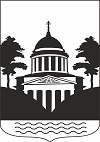 № 3,понедельник 21 июня 2021 года.В данном номере опубликованы следующие документы:1.Решение Совета депутатов Любытинского сельского поселения от 18.06.2021 №38О внесении изменений в решение Совета депутатов Любытинского сельского поселения «О бюджете Любытинского сельского поселения на 2021 год и на плановый период 2022 и 2023 годов».                       2. Проект решения о внесении изменений в местные нормативы градостроительного проектирования Любытинского сельского поселения.Российская   ФедерацияНовгородская областьСОВЕТ ДЕПУТАТОВ ЛЮБЫТИНСКОГО СЕЛЬСКОГО ПОСЕЛЕНИЯР Е Ш Е Н И Еот 18.06.2021 № 38р.п.ЛюбытиноО внесении изменений в решениеСовета депутатов Любытинскогосельского поселения«О бюджете Любытинскогосельского поселения на 2021 год и на плановый период 2022 и 2023 годов»Совет депутатовРЕШИЛ:Внести в решение Совета депутатов Любытинского сельского поселения от 25.12.2020 № 18 «О бюджете Любытинского сельского поселения на 2021 год и на плановый период 2022 и 2023 годов» («Официальный вестник поселения» от 28.12.2020 №14; от 20.02.2021 № 1 от 26.04.2021 № 2) следующие изменения и дополнения:1. В подпункте 1) пункта 1 цифры «27 057,43800 тыс. рублей» заменить цифрами «28 166,96800 тыс. рублей».В подпункте 2) пункта 1 цифры «27 080,70800 тыс. рублей» заменить цифрами «28 190,23800 тыс. рублей».2. В пункте 12 цифры «15 498,63200 тыс. рублей» заменить цифрами «16 273,63200 тыс. рублей».3.    Приложение 2 к решению Совета депутатов Любытинского сельского поселения «О бюджете Любытинского сельского поселения на 2021 год и на плановый период 2022 и 2023 годов» изложить в следующей редакции:4.    Приложение 6-7 к решению Совета депутатов Любытинского сельского поселения «О бюджете Любытинского сельского поселения на 2021 год и на плановый период 2022 и 2023 годов» изложить в следующей редакции:5.   Приложение 8 к решению Совета депутатов Любытинского сельского поселения «О бюджете Любытинского сельского поселения на 2021 год и на плановый период 2022 и 2023 годов» изложить в следующей редакции:6.    Опубликовать настоящее решение в «Официальном вестнике поселения» и разместить на официальном сайте Администрации муниципального района в информационно-телекоммуникационной сети ИнтернетГлавасельского поселения                       А.Н.МироновПРОЕКТРоссийская ФедерацияНовгородская область Любытинский районСОВЕТ ДЕПУТАТОВ ЛЮБЫТИНСКОГО СЕЛЬСКОГО ПОСЕЛЕНИЯРЕШЕНИЕот №р.п. ЛюбытиноО внесении изменений в местные нормативы градостроительного проектирования Любытинского сельского поселения В соответствии со ст.29.4Градостроительного кодекса Российской Федерации, Федеральным законом 6 октября 2003 года № 131-ФЗ «Об общих принципах организации местного самоуправления в Российской Федерации» Совет депутатов сельского поселенияРЕШИЛ:1.Внести следующие изменения и дополнения в местные нормативы градостроительного проектирования, утвержденные решением Совета депутатов Любытинского сельского поселения №123 от 31.10.2017 «Об утверждении нормативов градостроительного проектирования Любытинского сельского поселения»:1.1. Раздел 2 «Расчетные показатели минимально допустимого уровня обеспеченности объектами местного значения населения поселения и расчетные показатели максимально допустимого уровня территориальной доступности таких объектов для населения» дополнить пунктом  2.10. «Расчетные показатели  минимально допустимого уровня обеспеченности и расчетные показатели максимально допустимого уровня территориальной доступности участковых пунктов полиции для населения»:1.1.1. Изложить в пункте  2.10. подпункт 2.10.1 в следующей редакции:Предельные значения расчетных показателей максимально допустимого уровня территориальной доступности  участковых пунктов полиции для населения.          1.2. Раздел 3 «Материалы по обоснованию расчетных показателей нормативов градостроительного проектирования» дополнить пунктом  3.10. «Обоснование расчетных показателей обеспеченности и территориальной доступности участковых пунктов полиции для населения»:1.2.1. Изложить в  пункте  3.10.  подпункт 3.10.1 в следующей редакции:Приказ Министерства внутренних дел  Российской Федерации от 29.03.2019  №205 «О несении службы участковым уполномоченным полиции на обслуживаемом административном участке и организации этой деятельности».2.  Опубликовать проект решения в бюллетене «Официальный вестник поселения» и разместить на официальном сайтеАдминистрации Любытинского муниципального района в информационно-телекоммуникационной сети «Интернет».Проект вносит: Заведующая отделом архитектуры и градостроительства                                                           М. А.СоловьеваПроект подготовил:главный специалист   отдела архитектуры и градостроительства  А. Г. СергееваСогласовано:Председатель комитета, начальник организационного отдела:                                       О. В. СтепановаПри проведении первичной антикоррупционной экспертизы данного проекта положений, способствующих созданию условий для проявления коррупции, не выявлено.Официальный вестник поселения     Учредитель,издатель: Совет депутатов Любытинского сельского поселения Главный редактор: А.Н.Миронов     Распространяется бесплатно  Адрес издателя: 174760, Новгородская область, п.Любытино, ул.Советов,д.29   Телефон: 8(816-68) 62-311, доб.6630                  Подписано в печать 21.06.2021г.Приложение 1Приложение 1Приложение 1к  решению Совета депутатов Любытинского сельского поселения "О бюджете Любытинского  сельского поселения на 2021 год и на   плановый период 2022 и 2023 годы "к  решению Совета депутатов Любытинского сельского поселения "О бюджете Любытинского  сельского поселения на 2021 год и на   плановый период 2022 и 2023 годы "к  решению Совета депутатов Любытинского сельского поселения "О бюджете Любытинского  сельского поселения на 2021 год и на   плановый период 2022 и 2023 годы "    Прогнозируемые поступления доходов в бюджет Любытинского сельского поселения  на 2021 год и на плановый период 2022 и 2023 годы    Прогнозируемые поступления доходов в бюджет Любытинского сельского поселения  на 2021 год и на плановый период 2022 и 2023 годы    Прогнозируемые поступления доходов в бюджет Любытинского сельского поселения  на 2021 год и на плановый период 2022 и 2023 годы    Прогнозируемые поступления доходов в бюджет Любытинского сельского поселения  на 2021 год и на плановый период 2022 и 2023 годы    Прогнозируемые поступления доходов в бюджет Любытинского сельского поселения  на 2021 год и на плановый период 2022 и 2023 годы    Прогнозируемые поступления доходов в бюджет Любытинского сельского поселения  на 2021 год и на плановый период 2022 и 2023 годы    Прогнозируемые поступления доходов в бюджет Любытинского сельского поселения  на 2021 год и на плановый период 2022 и 2023 годы    Прогнозируемые поступления доходов в бюджет Любытинского сельского поселения  на 2021 год и на плановый период 2022 и 2023 годы    Прогнозируемые поступления доходов в бюджет Любытинского сельского поселения  на 2021 год и на плановый период 2022 и 2023 годы    Прогнозируемые поступления доходов в бюджет Любытинского сельского поселения  на 2021 год и на плановый период 2022 и 2023 годы    Прогнозируемые поступления доходов в бюджет Любытинского сельского поселения  на 2021 год и на плановый период 2022 и 2023 годы    Прогнозируемые поступления доходов в бюджет Любытинского сельского поселения  на 2021 год и на плановый период 2022 и 2023 годы    Прогнозируемые поступления доходов в бюджет Любытинского сельского поселения  на 2021 год и на плановый период 2022 и 2023 годы    Прогнозируемые поступления доходов в бюджет Любытинского сельского поселения  на 2021 год и на плановый период 2022 и 2023 годыСумма (тыс.рублей)Сумма (тыс.рублей)НаименованиеКод бюджетной классификацииКод бюджетной классификации2021 год2021 год2022 год2023 годДОХОДЫ, ВСЕГО28 166,9680028 166,9680018 883,9000018 994,85000Налоговые и неналоговые доходы1 00 00000 00 0000 0001 00 00000 00 0000 00011 546,6060011 546,6060011 097,5000011 234,30000Налоговые доходы10 837,0000010 837,0000011 097,5000011 234,30000Налоги на прибыль, доходы1 01 00000 00 0000 0001 01 00000 00 0000 000763,40000763,40000767,30000773,40000Налог на доходы физических лиц1 01 02000 01 0000 1101 01 02000 01 0000 110763,40000763,40000767,30000773,40000Налог на доходы физических лиц с доходов, источником которых является налоговый агент, за исключением доходов, в отношении которых исчисление и уплата налога осуществляются в соответствии со статьями 227, 2271 и 228 Налогового кодекса Российской Федерации1 01 02010 01 0000 1101 01 02010 01 0000 110755,70000755,70000759,60000765,70000Налог на доходы физических лиц с доходов, полученных от осуществления деятельности физическими лицами, зарегистрированными в качестве индивидуальных предпринимателей, нотариусов, занимающихся частной практикой, адвокатов, учредивших адвокатские кабинеты, и других лиц, занимающихся частной практикой в соответствии со статьей 227 Налогового кодекса Российской Федерации1 01 02020 01 0000 1101 01 02020 01 0000 1105,100005,100005,100005,10000Налог на доходы физических лиц с доходов, полученных физическими лицами в соответствии со статьей 228 Налогового кодекса Российской Федерации1 01 02030 01 0000 1101 01 02030 01 0000 1102,600002,600002,600002,60000Акцизы по подакцизным товарам  (продукции), производимым на территории Российской Федерации103 00000 00 0000 000103 00000 00 0000 0004 571,800004 571,800004 779,300004 862,60000Доходы от уплаты акцизов на дизельное топливо, подлежащие распределению между бюджетами субъектов Российской Федерации и местными бюджетами с учетом установленных дифференцированных нормативов отчислений в местные бюджеты (по нормативам, установленным Федеральным законом о федеральном бюджете в целях формирования дорожных фондов субъектов Российской Федерации)103 02231 01 0000 110103 02231 01 0000 1102 085,500002 085,500002 152,000002 257,60000Доходы от уплаты акцизов на моторные масла для дизельных и (или) карбюраторных (инжекторных) двигателей, подлежащие распределению между бюджетами субъектов Российской Федерации и местными бюджетами с учетом установленных дифференцированных нормативов отчислений в местные бюджеты (по нормативам, установленным Федеральным законом о федеральном бюджете в целях формирования дорожных фондов субъектов Российской Федерации)103 02241 01 0000 110103 02241 01 0000 11010,8000010,8000010,9000011,20000Доходы от уплаты акцизов на автомобильный бензин, подлежащие распределению между бюджетами субъектов Российской Федерации и местными бюджетами с учетом установленных дифференцированных нормативов отчислений в местные бюджеты (по нормативам, установленным Федеральным законом о федеральном бюджете в целях формирования дорожных фондов субъектов Российской Федерации)103 02251 01 0000 110103 02251 01 0000 1102 625,000002 625,000002 760,700002 738,10000Доходы от уплаты акцизов на прямогонный бензин, подлежащие распределению между бюджетами субъектов Российской Федерации и местными бюджетами с учетом установленных дифференцированных нормативов отчислений в местные бюджеты (по нормативам, установленным Федеральным законом о федеральном бюджете в целях формирования дорожных фондов субъектов Российской Федерации)103 02261 01 0000 110103 02261 01 0000 110-149,50000-149,50000-144,30000-144,30000Налоги на совокупный доход 105 00000 00 0000 000 105 00000 00 0000 00022,8000022,8000024,9000024,30000Единый сельскохозяйственный налог 105 03010 01 1000 110 105 03010 01 1000 11022,8000022,8000024,9000024,30000Налоги на имущество1 06 00000 00 0000 0001 06 00000 00 0000 0005 479,000005 479,000005 526,000005 574,00000Налог на имущество физических лиц1 06 01000 00 0000 1101 06 01000 00 0000 1101 053,000001 053,000001 065,000001 077,00000Налог на имущество физических лиц, взимаемый по ставкам, применяемым к объектам налогообложения, расположенным в границах сельских поселений1 06 01030 10 0000 1101 06 01030 10 0000 1101 053,000001 053,000001 065,000001 077,00000Земельный налог1 06 06000 00 0000 1101 06 06000 00 0000 1104 426,000004 426,000004 461,000004 497,00000Земельный налог с организаций 1 06 06033 00 0000 110 1 06 06033 00 0000 110772,10000772,10000801,80000836,10000Земельный налог с организаций, обладающих земельным участком, расположенным в границах сельских поселений 1 06 06033 10 0000 110 1 06 06033 10 0000 110772,10000772,10000801,80000836,10000Земельный налог с физических лиц1 06 06043 00 0000 1101 06 06043 00 0000 1103 653,900003 653,900003 659,200003 660,90000Земельный налог с физических лиц, обладающих земельным участком, расположенным в границах сельских поселений1 06 06043 10 0000 1101 06 06043 10 0000 1103 653,900003 653,900003 659,200003 660,90000Неналоговые доходы709,60600709,606000,000000,00000Доходы, получаемые в виде арендной либо иной платы за передачу в возмездное пользование государственного и муниципального имущества (за исключением имущества бюджетных и автономных учреждений, а также имущества государственных и муниципальных унитарных предприятий, в том числе казенных)1 11 00000 00 0000 0001 11 00000 00 0000 000619,20000619,200000,000000,00000Доходы от сдачи в аренду имущества, находящегося в оперативном управлении органов управления сельских поселений и созданных ими учреждений (за исключением имущества муниципальных бюджетных и автономных учреждений)1 11 05035 10 0000 1201 11 05035 10 0000 120619,20000619,200000,000000,00000Доходы от оказания платных услуг и компенсации затрат  государства 1 13 00000 00 0000 0001 13 00000 00 0000 00090,4060090,406000,000000,00000Доходы от компенсации затрат государства1 13 02000 00 0000 1301 13 02000 00 0000 13090,4060090,406000,000000,00000Прочие доходы от компенсации затрат государства1 13 02990 00 0000 1301 13 02990 00 0000 13090,4060090,406000,000000,00000Прочие доходы от компенсации затрат бюджетов сельских поселений1 13 02995 10 0000 1301 13 02995 10 0000 13090,4060090,406000,000000,00000Безвозмездные поступления 2 00 00000 00 0000 0002 00 00000 00 0000 00016 620,3620016 620,362007 786,400007 760,55000Безвозмездные поступления от других бюджетов бюджетной системы Российской Федерации2 02 00000 00 0000 0002 02 00000 00 0000 00016 273,6320016 273,632007 786,400007 760,55000Дотации бюджетам бюджетной системы Российской Федерации2 02 10000 00 0000 1502 02 10000 00 0000 15010 562,7000010 562,700006 462,400006 427,10000Дотации на выравнивание бюджетной обеспеченности из бюджетов муниципальных районов, городских округов с внутригородским делением2 02 15001 00 0000 1502 02 15001 00 0000 15010 562,7000010 562,700006 462,400006 427,10000Дотации бюджетам сельских поселений на выравнивание бюджетной обеспеченности из бюджетов муниципальных районов2 02 16001 10 0000 1502 02 16001 10 0000 15010 562,7000010 562,700006 462,400006 427,10000Субсидии бюджетам бюджетной системы Российской Федерации (межбюджетные субсидии)2 02 20000 00 0000 1502 02 20000 00 0000 1505 466,432005 466,432001 077,000001 077,00000Субсидии на реализацию программ формирования современной городской среды2 02 25555 00 0000 1502 02 25555 00 0000 150932,83200932,832000,000000,00000Субсидии бюджетам сельских поселений на реализацию программ формирования современной городской среды2 02 25555 10 0000 1502 02 25555 10 0000 150932,83200932,832000,000000,00000Субсидии бюджетам сельских поселений в целях софинансирования расходных обязательств на реализацию общественно значимых проектов по благоустройству  сельских территорий2 02 25576 10 0000 1502 02 25576 10 0000 1501 143,600001 143,600000,000000,00000Субсидии бюджетам сельских поселений на обеспечение комплексного развития  сельских территорий2 02 25576 10 0000 150   2 02 25576 10 0000 150   1 143,600001 143,600000,000000,00000Прочие субсидии2 02 29999 00 0000 1502 02 29999 00 0000 1503 390,000003 390,000001 077,000001 077,00000Прочие субсидии бюджетам сельских поселений2 02 29999 10 0000 1502 02 29999 10 0000 1503 390,000003 390,000001 077,000001 077,00000Субвенции бюджетам бюджетной системы Российской Федерации2 02 30000 00 0000 1502 02 30000 00 0000 150244,50000244,50000247,00000256,45000Субвенции бюджетам на осуществление первичного воинского учета на территориях, где отсутствуют военные комиссариаты2 02 35118 00 0000 1502 02 35118 00 0000 150244,50000244,50000247,00000256,45000Субвенции бюджетам сельских поселений на осуществление первичного воинского учета на территориях, где отсутствуют военные комиссариаты2 02 35118 10 0000 1502 02 35118 10 0000 150244,50000244,50000247,00000256,45000Прочие безвозмездные поступления2 07 00000 00 0000 0002 07 00000 00 0000 000346,73000346,730000,000000,00000Прочие безвозмездные поступления в бюджеты сельских поселений2 07 05000 10 0000 1502 07 05000 10 0000 150346,73000346,730000,000000,00000Прочие безвозмездные поступления в бюджеты сельских поселений2 07 05030 10 0000 1502 07 05030 10 0000 150346,73000346,730000,000000,00000                                                                                                                Приложение 6                                                                                                                Приложение 6                                                                                                                Приложение 6                                                                                                                Приложение 6                                                                                                                Приложение 6                                                                                                                Приложение 6                                                                                                                Приложение 6                                                                                                                Приложение 6                                                                                                                Приложение 6                                                                                                                Приложение 6                                                                                                                Приложение 6                                                                                                                Приложение 6                                                                                                                Приложение 6К решению Совета депутатов Любытинского сельского поселения "О бюджете Любытинского сельского поселения на 2021 год и  плановый период 2022 и 2023 годов"К решению Совета депутатов Любытинского сельского поселения "О бюджете Любытинского сельского поселения на 2021 год и  плановый период 2022 и 2023 годов"К решению Совета депутатов Любытинского сельского поселения "О бюджете Любытинского сельского поселения на 2021 год и  плановый период 2022 и 2023 годов"Ведомственная структура расходов бюджета  Любытинского сельского поселения на 2021 год                                                                                                                                                                                                      и  плановый период 2022 и 2023 годов                                                                                                                                                        Ведомственная структура расходов бюджета  Любытинского сельского поселения на 2021 год                                                                                                                                                                                                      и  плановый период 2022 и 2023 годов                                                                                                                                                        Ведомственная структура расходов бюджета  Любытинского сельского поселения на 2021 год                                                                                                                                                                                                      и  плановый период 2022 и 2023 годов                                                                                                                                                        Ведомственная структура расходов бюджета  Любытинского сельского поселения на 2021 год                                                                                                                                                                                                      и  плановый период 2022 и 2023 годов                                                                                                                                                        Ведомственная структура расходов бюджета  Любытинского сельского поселения на 2021 год                                                                                                                                                                                                      и  плановый период 2022 и 2023 годов                                                                                                                                                        Ведомственная структура расходов бюджета  Любытинского сельского поселения на 2021 год                                                                                                                                                                                                      и  плановый период 2022 и 2023 годов                                                                                                                                                        Ведомственная структура расходов бюджета  Любытинского сельского поселения на 2021 год                                                                                                                                                                                                      и  плановый период 2022 и 2023 годов                                                                                                                                                        Ведомственная структура расходов бюджета  Любытинского сельского поселения на 2021 год                                                                                                                                                                                                      и  плановый период 2022 и 2023 годов                                                                                                                                                        Ведомственная структура расходов бюджета  Любытинского сельского поселения на 2021 год                                                                                                                                                                                                      и  плановый период 2022 и 2023 годов                                                                                                                                                        Ведомственная структура расходов бюджета  Любытинского сельского поселения на 2021 год                                                                                                                                                                                                      и  плановый период 2022 и 2023 годов                                                                                                                                                        Ведомственная структура расходов бюджета  Любытинского сельского поселения на 2021 год                                                                                                                                                                                                      и  плановый период 2022 и 2023 годов                                                                                                                                                        Ведомственная структура расходов бюджета  Любытинского сельского поселения на 2021 год                                                                                                                                                                                                      и  плановый период 2022 и 2023 годов                                                                                                                                                        Ведомственная структура расходов бюджета  Любытинского сельского поселения на 2021 год                                                                                                                                                                                                      и  плановый период 2022 и 2023 годов                                                                                                                                                        (тыс. рублей)(тыс. рублей)НаименованиеВедРЗПрПрЦСРВРВРВР2021 год2021 год2022 год2023 годАдминистрация Любытинского муниципального района70328 068,2380028 068,2380018 434,9000018 101,75000Общегосударственные вопросы70301353,40000353,40000334,00000334,00000Функционирование законодательных (представительных) органов государственной власти и представительных органов муниципальных образований70301030321,0000021,000006,000006,00000Совет депутатов муниципального образования70301030393 0 00 0000021,0000021,000006,000006,00000Расходы на обеспечение деятельности Совета депутатов муниципального образования70301030393 1 00 0100021,0000021,000006,000006,00000Иные закупки товаров, работ и услуг для обеспечения государственных (муниципальных) нужд70301030393 1 00 0100024024024021,0000021,000006,000006,00000Другие общегосударственные вопросы703011313332,40000332,40000328,00000328,00000 Расходы для выполнения других общегосударственных вопросов70301131396 0 00 0000042,4000042,4000039,0000039,00000Членские взносы в ассоциацию поселений70301131396 1 00 8221042,4000042,4000039,0000039,00000Уплата налогов, сборов и иных платежей70301131396 1 00 8221085085085042,4000042,4000039,0000039,00000Расходы по обеспечению деятельности  муниципального образования, не отнесенные к программам  муниципального образования70301131397 0 00 00000290,00000290,00000289,00000289,00000Прочие расходы на выполнение функций органов местного самоуправления 70301131397 1 00 8322087,0000087,0000073,0000073,00000Иные закупки товаров, работ и услуг для обеспечения государственных (муниципальных) нужд70301131397 1 00 8322024024024040,0000040,0000040,0000040,00000Уплата налогов, сборов и иных платежей70301131397 1 00 8322085085085047,0000047,0000033,0000033,00000Расходы на выполнение решений  по судебным актам и постановлений об административном нарушении70301131397 2 00 9999020,0000020,000000,000000,00000Уплата налогов, сборов и иных платежей70301131397 2 00 9999085085085020,0000020,000000,000000,00000Возмещение расходов старосте сельского населенного пункта, связанных с осуществлением полномочий старосты70301131397 4 00 82230181,00000181,00000216,00000216,00000Иные закупки товаров, работ и услуг для обеспечения государственных (муниципальных) нужд70301131397 4 00 82230240240240181,00000181,00000216,00000216,00000Почетный гражданин Любытинского сельского поселения70301131397 4 00 822402,000002,000000,000000,00000Иные выплаты населению70301131397 4 00 822403603603602,000002,000000,000000,00000Национальная оборона70302244,50000244,50000247,00000256,45000Мобилизационная и вневойсковая подготовка703020303244,50000244,50000247,00000256,45000Расходы на осуществление первичного воинского учета70302030382 0 00 00000244,50000244,50000247,00000256,45000Осуществление первичного воинского учета на территориях, где отсутствуют военные комиссариаты70302030382 1 00 51180244,50000244,50000247,00000256,45000Расходы на выплаты персоналу государственных (муниципальных) органов70302030382 1 00 51180120120120187,50000187,50000187,50000187,50000Иные закупки товаров, работ и услуг для обеспечения государственных (муниципальных) нужд70302030382 1 00 5118024024024057,0000057,0000059,5000068,95000Национальная безопасность и правоохранительная деятельность70303605,80600605,80600115,00000115,00000Защита населения и территорий от чрезвычайных ситуаций природного и техногенного характера, пожарная безопасность703031010551,80600551,80600115,00000115,00000Муниципальная программа Любытинского сельского поселения "Благоустройство  территории Любытинского сельского поселения на 2016-2020 годы и на период до 2024 года»70303101001 0 00 00000215,00000215,00000115,00000115,00000Подпрограмма "Озеленение, уборка мусора, пожарная безопасность на территории Любытинского сельского поселения"  муниципальной программы Любытинского сельского поселения "Благоустройство территории Любытинского сельского поселения на 2016-2020 годы и на период до 2024 года"70303101001 1 00 00000215,00000215,00000115,00000115,00000Приведение территории Любытинского сельского поселения в соответствие с требованиями санитарно-эпидемиологических и экологических норм70303101001 1 02 00000215,00000215,00000115,00000115,00000Реализация мероприятий подпрограммы «Озеленение, уборка мусора, пожарная безопасность на территории Любытинского сельского  поселения муниципальной программы Любытинского сельского поселения "Благоустройство территории Любытинского сельского поселения на 2016-2020 годы и на период до 2024 года"70303101001 1 02 99990215,00000215,00000115,00000115,00000Иные закупки товаров, работ и услуг для обеспечения государственных (муниципальных) нужд70303101001 1 02 99990240240240215,00000215,00000115,00000115,00000Расходы по обеспечению деятельности  муниципального образования, не отнесенные к программам  муниципального образования70303101097 0 00 00000336,80600336,806000,000000,00000Расходы на выполнение решений  по судебным актам и постановлений об административном нарушении70303101097 1 00 83210336,80600336,806000,000000,00000Иные закупки товаров, работ и услуг для обеспечения государственных (муниципальных) нужд70303101097 1 00 83210240240240336,80600336,806000,000000,00000Другие вопросы в области национальной безопасности и правоохранительной деятельности70303141454,0000054,000000,000000,00000Муниципальная программа Любытинского сельского поселения «Профилактика преступлений и правонарушений в Любытинском сельском поселении на 2020-2023 годы»70303141404 0 00 0000054,0000054,000000,000000,00000Реализация мероприятий муниципальной программы Любытинского сельского поселения «Профилактика преступлений и правонарушений в Любытинском сельском поселении на 2020-2023 годы70303141404 0 00 9999054,0000054,000000,000000,00000Иные закупки товаров, работ и услуг для обеспечения государственных (муниципальных) нужд70303141404 0 00 9999024024024054,0000054,000000,000000,00000Национальная экономика703046 316,800006 316,800005 856,300005 939,60000Дорожное хозяйство (дорожные фонды)7030409096 186,800006 186,800005 856,300005 939,60000Муниципальная  программа Любытинского сельского поселения «Благоустройство  территории Любытинского сельского поселения на 2016-2020 годы и на период до 2024 года»70304090901 0 00 000006 186,800006 186,800005 856,300005 939,60000Подпрограмма "Содержание, текущий и капитальный ремонт дорог в границах населенных пунктов  Любытинского сельского поселения"  муниципальной программы Любытинского сельского поселения "Благоустройство территории Любытинского сельского поселения на 2016-2020 годы и на период до 2024 года"70304090901 3 00 000006 186,800006 186,800005 856,300005 939,60000Обеспечение надлежащего содержания дорожной сети70304090901 3 01 000006 186,800006 186,800005 856,300005 939,60000Субсидии бюджетам  сельских поселений на формирование муниципальных дорожных фондов70304090901 3 01 715201 615,000001 615,000001 077,000001 077,00000Иные закупки товаров, работ и услуг для обеспечения государственных (муниципальных) нужд70304090901 3 01 715202402402401 615,000001 615,000001 077,000001 077,00000Содержание дорог общего пользования местного значения, находящихся в муниципальной собственности Любытинского сельского поселения 70304090901 3 01 832304 000,000004 000,000004 000,000004 000,00000Иные закупки товаров, работ и услуг для обеспечения государственных (муниципальных) нужд70304090901 3 01 832302402402404 000,000004 000,000004 000,000004 000,00000Ремонт автодорог общего пользования  местного значения, находящихся в муниципальной собственности Любытинского сельского поселения 70304090901 3 01 83240486,80000486,80000722,60000805,90000Иные закупки товаров, работ и услуг для обеспечения государственных (муниципальных) нужд70304090901 3 01 83240240240240486,80000486,80000722,60000805,90000Софинансирование субсидии бюджетам  сельских поселений на формирование муниципальных дорожных фондов70304090901 3 01 S152085,0000085,0000056,7000056,70000Иные закупки товаров, работ и услуг для обеспечения государственных (муниципальных) нужд70304090901 3 01 S152024024024085,0000085,0000056,7000056,70000Другие вопросы в области национальной экономики703041212130,00000130,000000,000000,00000Муниципальная программа Любытинского сельского поселения  «Управление муниципальным имуществом Любытинского сельского поселения на 2018-2023 годы»70304121202 0 00 00000130,00000130,000000,000000,00000Обеспечение эффективности использования муниципального имущества70304121202 0 01 00000130,00000130,000000,000000,00000Формирование земельных участков, находящихся в собственности поселения70304121202 0 01 21220130,00000130,000000,000000,00000Иные закупки товаров, работ и услуг для обеспечения государственных (муниципальных) нужд70304121202 0 01 21220240240240130,00000130,000000,000000,00000Жилищно-коммунальное хозяйство7030520 076,1320020 076,1320011 411,0000010 985,10000Коммунальное хозяйство703050202489,80000489,800000,000000,00000Расходы по обеспечению деятельности  муниципального образования, не отнесенные к программам  муниципального образования70305020297 0 00 00000489,80000489,800000,000000,00000Выполнение мероприятий по обслуживанию газораспределительной сети70305020297 5 00 21250489,80000489,800000,000000,00000Иные закупки товаров, работ и услуг для обеспечения государственных (муниципальных) нужд70305020297 5 00 21250240240240489,80000489,800000,000000,00000Благоустройство70305030319 586,3320019 586,3320011 411,0000010 985,10000Муниципальная программа Любытинского сельского поселения  «Благоустройство территории Любытинского сельского поселения на 2016-2020 годы и на период до 2024 года»70305030301 0 00 0000017 529,7000017 529,7000011 411,0000010 985,10000Подпрограмма "Озеленение, уборка мусора, пожарная безопасность на территории Любытинского сельского поселения"  муниципальной программы Любытинского сельского поселения "Благоустройство территории Любытинского сельского поселения на 2016-2020 годы и на период до 2024 года"70305030301 1 00 000009 628,976269 628,976263 543,000003 543,00000Приведение территории Любытинского сельского поселения в соответствие с нормативными требованиями, предъявляемыми к озеленению70305030301 1 01 00000500,00000500,00000500,00000500,00000Улучшение ландшафта, оформление существующих старовозрастных зеленых насаждений, спиливание аварийных и упавших 70305030301 1 01 83250500,00000500,00000500,00000500,00000Иные закупки товаров, работ и услуг для обеспечения государственных (муниципальных) нужд70305030301 1 01 83250240240240500,00000500,00000500,00000500,00000Приведение территории Любытинского сельского поселения в соответствие с требованиями санитарно-эпидемиологических и экологических норм70305030301 1 02 000009 128,976269 128,976263 043,000003 043,00000Субсидии бюджетам сельских поселений Новгородской области на поддержку реализации проектов территориальных общественных самоуправлений, включенных в муниципальные программы развития территорий70305030301 1 02 7209075,0000075,000000,000000,00000Иные закупки товаров, работ и услуг для обеспечения государственных (муниципальных) нужд70305030301 1 02 7209024024024075,0000075,000000,000000,00000Субсидии бюджетам сельских поселений Новгородской области на реализацию приоритетных проектов поддержки местных инициатив70305030301 1 02 75260700,00000700,000000,000000,00000Бюджетные инвестиции70305030301 1 02 75260410410410700,00000700,000000,000000,00000Субсидии бюджетам сельских поселений Новгородской области на реализацию приоритетного регионального проекта "Народный бюджет"70305030301 1 02 761001 000,000001 000,000000,000000,00000Иные закупки товаров, работ и услуг для обеспечения государственных (муниципальных) нужд70305030301 1 02 761002402402401 000,000001 000,000000,000000,00000Реализация приоритетных проектов поддержки местных инициатив (средства граждан)70305030301 1 02 85260220,00000220,000000,000000,00000Бюджетные инвестиции70305030301 1 02 85260410410410220,00000220,000000,000000,00000Реализация общественно значимых проектов по благоустройству сельских территорий Новгородской области (средства граждан)70305030301 1 02 87640150,00000150,000000,000000,00000Иные закупки товаров, работ и услуг для обеспечения государственных (муниципальных) нужд70305030301 1 02 87640240240240150,00000150,000000,000000,00000Реализация мероприятий подпрограммы «Озеленение, уборка мусора, пожарная безопасность на территории Любытинского сельского  поселения муниципальной программы Любытинского сельского поселения "Благоустройство территории Любытинского сельского поселения на 2016-2020 годы и на период до 2024 года"70305030301 1 02 999903 426,876263 426,876263 043,000003 043,00000Иные закупки товаров, работ и услуг для обеспечения государственных (муниципальных) нужд70305030301 1 02 999902402402403 426,876263 426,876263 043,000003 043,00000Субсидии бюджетам  сельских поселений Новгородской области в целях софинансирования расходных обязательств на реализацию общественно значимых проектов по благоустройству сельских территорий Новгородской области (сверх уровня, предусмотренного соглашением)70305030301 1 02 N57641 143,600001 143,600000,000000,00000Иные закупки товаров, работ и услуг для обеспечения государственных (муниципальных) нужд70305030301 1 02 N57642402402401 143,600001 143,600000,000000,00000Софинансирование субсидии бюджетам  сельских поселений Новгородской области на реализацию приоритетных проектов поддержки местных инициатив70305030301 1 02 S5260970,40000970,400000,000000,00000Бюджетные инвестиции70305030301 1 02 S5260410410410970,40000970,400000,000000,00000Софинансирование субсидии бюджетам сельских поселений Новгородской области в целях софинансирования расходных обязательств на реализацию общественно значимых проектов по благоустройству сельских территорий Новгородской области (сверх уровня, предусмотренного соглашением)70305030301 1 02 S5764343,10000343,100000,000000,00000Иные закупки товаров, работ и услуг для обеспечения государственных (муниципальных) нужд70305030301 1 02 S5764240240240343,10000343,100000,000000,00000 Софинансирование субсидии бюджетам сельских поселений Новгородской области на реализацию приоритетного регионального проекта "Народный бюджет"70305030301 1 02 S61001 000,000001 000,000000,000000,00000Иные закупки товаров, работ и услуг для обеспечения государственных (муниципальных) нужд70305030301 1 02 S61002402402401 000,000001 000,000000,000000,00000Софинансирование субсидии бюджетам сельских поселений Новгородской области на поддержку реализации проектов территориальных общественных самоуправлений, включенных в муниципальные программы развития территорий70305030301 1 02 S2090100,00000100,000000,000000,00000Иные закупки товаров, работ и услуг для обеспечения государственных (муниципальных) нужд70305030301 1 02 S2090240240240100,00000100,000000,000000,00000Подпрограмма «Уличное освещение территорий Любытинского сельского поселения» муниципальной 
программы Любытинского сельского поселения «Благоустройство территории Любытинского 
сельского поселения на 2016-2020 годы и на период до 2024 года70305030301 2 00 000007 900,723747 900,723747 868,000007 442,10000Организация освещения улиц Любытинского сельского поселения в целях улучшения условий проживания жителей70305030301 2 01 000007 900,723747 900,723747 868,000007 442,10000Реализация мероприятий подпрограммы  «Уличное освещение территории Любытинского сельского поселения» муниципальной программы Любытинского сельского поселения "Благоустройство территории Любытинского сельского поселения на 2016-2020 годы и на период до 2024 года"70305030301 2 01 999907 900,723747 900,723747 868,000007 442,10000Иные закупки товаров, работ и услуг для обеспечения государственных (муниципальных) нужд70305030301 2 01 999902402402407 900,723747 900,723747 868,000007 442,10000Муниципальная программа Любытинского сельского поселения  "Формирование современной городской среды на территории  Любытинского сельского поселения на 2018-2024 годы"70305030303 0 00 000001 192,832001 192,832000,000000,00000Федеральный проект «Формирование комфортной городской среды»70305030303 0 F2 000001 192,832001 192,832000,000000,00000Субсидии на реализацию программ формирования современной городской среды70305030303 0 F2 555501 192,832001 192,832000,000000,00000Иные закупки товаров, работ и услуг для обеспечения государственных (муниципальных) нужд70305030303 0 F2 555502402402401 192,832001 192,832000,000000,00000Расходы на выполнение решений  по судебным актам и постановлений об административном нарушении70305030397 2 00 99990863,80000863,800000,000000,00000Иные закупки товаров, работ и услуг для обеспечения государственных (муниципальных) нужд70305030397 2 00 99990240240240863,80000863,800000,000000,00000Образование703077,000007,000007,000007,00000Молодежная политика7030707077,000007,000007,000007,00000Расходы по обеспечению деятельности  муниципального образования, не отнесенные к программам  муниципального образования70307070797 0 00 000007,000007,000007,000007,00000Выполнение мероприятий  по молодежной политике 70307070797 3 00 843107,000007,000007,000007,00000Иные закупки товаров, работ и услуг для обеспечения государственных (муниципальных) нужд70307070797 3 00 843102402402407,000007,000007,000007,00000Культура, кинематография7030841,0000041,0000041,0000041,00000Культура70308010141,0000041,0000041,0000041,00000Расходы по обеспечению деятельности  муниципального образования, не отнесенные к программам  муниципального образования70308010197 0 00 0000041,0000041,0000041,0000041,00000Выполнение мероприятий  по культуре70308010197 3 00 8432041,0000041,0000041,0000041,00000Иные закупки товаров, работ и услуг для обеспечения государственных (муниципальных) нужд70308010197 3 00 8432024024024041,0000041,0000041,0000041,00000Социальная политика70310393,60000393,60000393,60000393,60000Пенсионное обеспечение703100101393,60000393,60000393,60000393,60000Расходы по пенсионному обеспечению70310010192 0 00 00000393,60000393,60000393,60000393,60000Доплаты к пенсиям муниципальных служащих70310010192 2 00 62010393,60000393,60000393,60000393,60000Иные закупки товаров, работ и услуг для обеспечения государственных (муниципальных) нужд70310010192 2 00 620102402402403,800003,800003,800003,80000Публичные нормативные социальные выплаты гражданам70310010192 2 00 62010310310310389,80000389,80000389,80000389,80000Физическая культура и спорт7031130,0000030,0000030,0000030,00000Физическая культура70311010130,0000030,0000030,0000030,00000Расходы по обеспечению деятельности  муниципального образования, не отнесенные к программам  муниципального образования70311010197 0 00 0000030,0000030,0000030,0000030,00000Выполнение мероприятий  по физической культуре и спорту70311010197 3 00 8433030,0000030,0000030,0000030,00000Иные закупки товаров, работ и услуг для обеспечения государственных (муниципальных) нужд70311010197 3 00 8433024024024014,8000014,8000030,0000030,00000Премии и гранты70311010197 3 00 8433035035035015,2000015,200000,000000,00000Комитет финансов Администрации Любытинского муниципального района792122,00000122,00000449,00000893,10000Общегосударственные вопросы79201122,00000122,00000449,00000893,10000Обеспечение деятельности финансовых, налоговых и таможенных органов и органов финансового (финансово-бюджетного) надзора792010606112,00000112,000000,000000,00000Контрольно-счетная палата Любытинского муниципального района79201060694 0 00 00000112,00000112,000000,000000,00000Расходы на обеспечение деятельности финансовых, налоговых и таможенных органов и органов финансового (финансово-бюджетного) надзора79201060694 2 00 88020112,00000112,000000,000000,00000Иные межбюджетные трансферты79201060694 2 00 88020540540540112,00000112,000000,000000,00000Резервные фонды79201111110,0000010,0000010,0000010,00000Расходы по обеспечению деятельности  муниципального образования, не отнесенные к программам  муниципального образования79201111197 0 00 0000010,0000010,0000010,0000010,00000Резервные фонды местных администраций79201111197 9 00 2113010,0000010,0000010,0000010,00000Резервные средства79201111197 9 00 2113087087087010,0000010,0000010,0000010,00000Другие общегосударственные вопросы7920113130,000000,00000439,00000883,10000Расходы по обеспечению деятельности  муниципального образования, не отнесенные к программам  муниципального образования79201131397 0 00 000000,000000,00000439,00000883,10000Условно утвержденные расходы79201131397 9 00 999900,000000,00000439,00000883,10000Резервные средства79201131397 9 00 999908708708700,000000,00000439,00000883,10000Всего расходов:28 190,2380028 190,2380018 883,9000018 994,85000                                                                                                                Приложение 7                                                                                                                Приложение 7                                                                                                                Приложение 7                                                                                                                Приложение 7                                                                                                                Приложение 7                                                                                                                Приложение 7                                                                                                                Приложение 7                                                                                                                Приложение 7                                                                                                                Приложение 7                                                                                                                Приложение 7                                                                                                                Приложение 7К решению Совета депутатов Любытинского сельского поселения "О бюджете Любытинского сельского поселения на 2021 год и на плановый период 2022 и 2023 годов"К решению Совета депутатов Любытинского сельского поселения "О бюджете Любытинского сельского поселения на 2021 год и на плановый период 2022 и 2023 годов"К решению Совета депутатов Любытинского сельского поселения "О бюджете Любытинского сельского поселения на 2021 год и на плановый период 2022 и 2023 годов"К решению Совета депутатов Любытинского сельского поселения "О бюджете Любытинского сельского поселения на 2021 год и на плановый период 2022 и 2023 годов"Распределение бюджетных ассигнований по разделам, подразделам, целевым статьям, группам и подгруппам видов расходов бюджета  Любытинского сельского поселения на 2021 год                                                                                                                                                                                и  на плановый период 2022 и 2023 годов                                                                                                                                                        Распределение бюджетных ассигнований по разделам, подразделам, целевым статьям, группам и подгруппам видов расходов бюджета  Любытинского сельского поселения на 2021 год                                                                                                                                                                                и  на плановый период 2022 и 2023 годов                                                                                                                                                        Распределение бюджетных ассигнований по разделам, подразделам, целевым статьям, группам и подгруппам видов расходов бюджета  Любытинского сельского поселения на 2021 год                                                                                                                                                                                и  на плановый период 2022 и 2023 годов                                                                                                                                                        Распределение бюджетных ассигнований по разделам, подразделам, целевым статьям, группам и подгруппам видов расходов бюджета  Любытинского сельского поселения на 2021 год                                                                                                                                                                                и  на плановый период 2022 и 2023 годов                                                                                                                                                        Распределение бюджетных ассигнований по разделам, подразделам, целевым статьям, группам и подгруппам видов расходов бюджета  Любытинского сельского поселения на 2021 год                                                                                                                                                                                и  на плановый период 2022 и 2023 годов                                                                                                                                                        Распределение бюджетных ассигнований по разделам, подразделам, целевым статьям, группам и подгруппам видов расходов бюджета  Любытинского сельского поселения на 2021 год                                                                                                                                                                                и  на плановый период 2022 и 2023 годов                                                                                                                                                        Распределение бюджетных ассигнований по разделам, подразделам, целевым статьям, группам и подгруппам видов расходов бюджета  Любытинского сельского поселения на 2021 год                                                                                                                                                                                и  на плановый период 2022 и 2023 годов                                                                                                                                                        Распределение бюджетных ассигнований по разделам, подразделам, целевым статьям, группам и подгруппам видов расходов бюджета  Любытинского сельского поселения на 2021 год                                                                                                                                                                                и  на плановый период 2022 и 2023 годов                                                                                                                                                        Распределение бюджетных ассигнований по разделам, подразделам, целевым статьям, группам и подгруппам видов расходов бюджета  Любытинского сельского поселения на 2021 год                                                                                                                                                                                и  на плановый период 2022 и 2023 годов                                                                                                                                                        Распределение бюджетных ассигнований по разделам, подразделам, целевым статьям, группам и подгруппам видов расходов бюджета  Любытинского сельского поселения на 2021 год                                                                                                                                                                                и  на плановый период 2022 и 2023 годов                                                                                                                                                        Распределение бюджетных ассигнований по разделам, подразделам, целевым статьям, группам и подгруппам видов расходов бюджета  Любытинского сельского поселения на 2021 год                                                                                                                                                                                и  на плановый период 2022 и 2023 годов                                                                                                                                                        (тыс. рублей)(тыс. рублей)НаименованиеРЗПрЦСРЦСРЦСРВРВР2021 год2022 год2023 годОбщегосударственные вопросы01475,40000783,000001 227,10000Функционирование законодательных (представительных) органов государственной власти и представительных органов муниципальных образований010321,000006,000006,00000Совет депутатов муниципального образования010393 0 00 0000093 0 00 0000093 0 00 0000021,000006,000006,00000Расходы на обеспечение деятельности Совета депутатов муниципального образования010393 1 00 0100093 1 00 0100093 1 00 0100021,000006,000006,00000Иные закупки товаров, работ и услуг для обеспечения государственных (муниципальных) нужд010393 1 00 0100093 1 00 0100093 1 00 0100024024021,000006,000006,00000Обеспечение деятельности финансовых, налоговых и таможенных органов и органов финансового (финансово-бюджетного) надзора0106112,000000,000000,00000Контрольно-счетная палата Любытинского муниципального района010694 0 00 0000094 0 00 0000094 0 00 00000112,000000,000000,00000Расходы на обеспечение деятельности финансовых, налоговых и таможенных органов и органов финансового (финансово-бюджетного) надзора010694 2 00 8802094 2 00 8802094 2 00 88020112,000000,000000,00000Иные межбюджетные трансферты010694 2 00 8802094 2 00 8802094 2 00 88020540540112,000000,000000,00000Резервные фонды011110,0000010,0000010,00000Расходы по обеспечению деятельности  муниципального образования, не отнесенные к программам  муниципального образования011197 0 00 0000097 0 00 0000097 0 00 0000010,0000010,0000010,00000Резервные фонды местных администраций011197 9 00 2113097 9 00 2113097 9 00 2113010,0000010,0000010,00000Резервные средства011197 9 00 2113097 9 00 2113097 9 00 2113087087010,0000010,0000010,00000Другие общегосударственные вопросы0113332,40000767,000001 211,10000 Расходы для выполнения других общегосударственных вопросов011396 0 00 0000096 0 00 0000096 0 00 0000042,4000039,0000039,00000Членские взносы в ассоциацию поселений011396 1 00 8221096 1 00 8221096 1 00 8221042,4000039,0000039,00000Уплата налогов, сборов и иных платежей011396 1 00 8221096 1 00 8221096 1 00 8221085085042,4000039,0000039,00000Расходы по обеспечению деятельности  муниципального образования, не отнесенные к программам  муниципального образования011397 0 00 0000097 0 00 0000097 0 00 00000290,00000728,000001 172,10000Прочие расходы на выполнение функций органов местного самоуправления011397 1 00 8322097 1 00 8322097 1 00 8322087,0000073,0000073,00000Иные закупки товаров, работ и услуг для обеспечения государственных (муниципальных) нужд011397 1 00 8322097 1 00 8322097 1 00 8322024024040,0000040,0000040,00000Уплата налогов, сборов и иных платежей011397 1 00 8322097 1 00 8322097 1 00 8322085085047,0000033,0000033,00000Расходы на выполнение решений  по судебным актам и постановлений об административном нарушении011397 2 00 9999097 2 00 9999097 2 00 9999020,000000,000000,00000Уплата налогов, сборов и иных платежей011397 2 00 9999097 2 00 9999097 2 00 9999085085020,000000,000000,00000Возмещение расходов старосте сельского населенного пункта, связанных с осуществлением полномочий старосты011397 4 00 8223097 4 00 8223097 4 00 82230181,00000216,00000216,00000Иные закупки товаров, работ и услуг для обеспечения государственных (муниципальных) нужд011397 4 00 8223097 4 00 8223097 4 00 82230240240181,00000216,00000216,00000Почетный гражданин Любытинского сельского поселения011397 4 00 8224097 4 00 8224097 4 00 822402,000000,000000,00000Иные выплаты населению011397 4 00 8224097 4 00 8224097 4 00 822403603602,000000,000000,00000Условно утвержденные расходы011397 9 00 9999097 9 00 9999097 9 00 999900,00000439,00000883,10000Резервные средства011397 9 00 9999097 9 00 9999097 9 00 999908708700,00000439,00000883,10000Национальная оборона02244,50000247,00000256,45000Мобилизационная и вневойсковая подготовка0203244,50000247,00000256,45000Расходы на осуществление первичного воинского учета020382 0 00 0000082 0 00 0000082 0 00 00000244,50000247,00000256,45000Осуществление первичного воинского учета на территориях, где отсутствуют военные комиссариаты020382 1 00 5118082 1 00 5118082 1 00 51180244,50000247,00000256,45000Расходы на выплаты персоналу государственных (муниципальных) органов020382 1 00 5118082 1 00 5118082 1 00 51180120120187,50000187,50000187,50000Иные закупки товаров, работ и услуг для обеспечения государственных (муниципальных) нужд020382 1 00 5118082 1 00 5118082 1 00 5118024024057,0000059,5000068,95000Национальная безопасность и правоохранительная деятельность03605,80600115,00000115,00000Защита населения и территорий от чрезвычайных ситуаций природного и техногенного характера, пожарная безопасность0310551,80600115,00000115,00000Муниципальная  программа Любытинского сельского поселения «Благоустройство  территории Любытинского сельского поселения на 2016-2020 годы и на период до 2024 года»031001 0 00 0000001 0 00 0000001 0 00 00000215,00000115,00000115,00000Подпрограмма "Озеленение, уборка мусора, пожарная безопасность на территории Любытинского сельского поселения"  муниципальной программы "Благоустройство  территории Любытинского сельского поселения на 2016-2020 годы и на период до 2024 года»"031001 1 00 0000001 1 00 0000001 1 00 00000215,00000115,00000115,00000Приведение территории Любытинского сельского поселения в соответствие с  требованиями санитарно-эпидемиологических и экологических норм031001 1 02 0000001 1 02 0000001 1 02 00000215,00000115,00000115,00000Реализация мероприятий подпрограммы «Озеленение, уборка мусора, пожарная безопасность на территории Любытинского сельского  поселения муниципальной программы Любытинского сельского поселения "Благоустройство территории Любытинского сельского поселения на 2016-2020 годы и на период до 2024 года"031001 1 02 9999001 1 02 9999001 1 02 99990215,00000115,00000115,00000Иные закупки товаров, работ и услуг для обеспечения государственных (муниципальных) нужд031001 1 02 9999001 1 02 9999001 1 02 99990240240215,00000115,00000115,00000Расходы по обеспечению деятельности  муниципального образования, не отнесенные к программам  муниципального образования031097 0 00 0000097 0 00 0000097 0 00 00000336,806000,000000,00000Расходы на выполнение решений  по судебным актам и постановлений об административном нарушении031097 1 00 8321097 1 00 8321097 1 00 83210336,806000,000000,00000Иные закупки товаров, работ и услуг для обеспечения государственных (муниципальных) нужд031097 1 00 8321097 1 00 8321097 1 00 83210240240336,806000,000000,00000Другие вопросы в области национальной безопасности и правоохранительной деятельности031454,000000,000000,00000Муниципальная программа Любытинского сельского поселения «Профилактика преступлений и правонарушений в Любытинском сельском поселении на 2020-2023 годы»031404 0 00 0000004 0 00 0000004 0 00 0000054,000000,000000,00000Реализация мероприятий муниципальной программы Любытинского сельского поселения «Профилактика преступлений и правонарушений в Любытинском сельском поселении на 2020-2023 годы031404 0 00 9999004 0 00 9999004 0 00 9999054,000000,000000,00000Иные закупки товаров, работ и услуг для обеспечения государственных (муниципальных) нужд031404 0 00 9999004 0 00 9999004 0 00 9999024024054,000000,000000,00000Национальная экономика046 316,800005 856,300005 939,60000Дорожное хозяйство (дорожные фонды)04096 186,800005 856,300005 939,60000Муниципальная  программа Любытинского сельского поселения «Благоустройство  территории Любытинского сельского поселения на 2016-2020 годы и на период до 2024 года»040901 0 00 0000001 0 00 0000001 0 00 000006 186,800005 856,300005 939,60000Подпрограмма "Содержание, текущий и капитальный ремонт дорог в границах населенных пунктов Любытинского сельского поселения"  муниципальной программы Любытинского сельского поселения "Благоустройство территории Любытинского сельского поселения на 2016-2020 годы и на период до 2024 года"040901 3 00 0000001 3 00 0000001 3 00 000006 186,800005 856,300005 939,60000Обеспечение надлежащего содержания дорожной сети040901 3 01 0000001 3 01 0000001 3 01 000006 186,800005 856,300005 939,60000Субсидии бюджетам  сельских поселений на формирование муниципальных дорожных фондов040901 3 01 7152001 3 01 7152001 3 01 715201 615,000001 077,000001 077,00000Иные закупки товаров, работ и услуг для обеспечения государственных (муниципальных) нужд040901 3 01 7152001 3 01 7152001 3 01 715202402401 615,000001 077,000001 077,00000Содержание дорог общего пользования местного значения, находящихся в муниципальной собственности Любытинского сельского поселения 040901 3 01 8323001 3 01 8323001 3 01 832304 000,000004 000,000004 000,00000Иные закупки товаров, работ и услуг для обеспечения государственных (муниципальных) нужд040901 3 01 8323001 3 01 8323001 3 01 832302402404 000,000004 000,000004 000,00000Ремонт автодорог общего пользования  местного значения, находящихся в муниципальной собственности Любытинского сельского поселения 040901 3 01 8324001 3 01 8324001 3 01 83240486,80000722,60000805,90000Иные закупки товаров, работ и услуг для обеспечения государственных (муниципальных) нужд040901 3 01 8324001 3 01 8324001 3 01 83240240240486,80000722,60000805,90000Софинансирование субсидии бюджетам сельских поселений на формирование муниципальных дорожных фондов040901 3 01 S152001 3 01 S152001 3 01 S152085,0000056,7000056,70000Иные закупки товаров, работ и услуг для обеспечения государственных (муниципальных) нужд040901 3 01 S152001 3 01 S152001 3 01 S152024024085,0000056,7000056,70000Другие вопросы в области национальной экономики0412130,000000,000000,00000Муниципальная программа Любытинского сельского поселения  «Управление муниципальным имуществом Любытинского сельского поселения на 2018-2023 годы»041202 0 00 0000002 0 00 0000002 0 00 00000130,000000,000000,00000Обеспечение эффективности использования муниципального имущества041202 0 01 0000002 0 01 0000002 0 01 00000130,000000,000000,00000Формирование земельных участков, находящихся в собственности поселения041202 0 01 2122002 0 01 2122002 0 01 21220130,000000,000000,00000Иные закупки товаров, работ и услуг для обеспечения государственных (муниципальных) нужд041202 0 01 2122002 0 01 2122002 0 01 21220240240100,000000,000000,00000Жилищно-коммунальное хозяйство0520 076,1320011 411,0000010 985,10000Коммунальное хозяйство0502489,800000,000000,00000Расходы по обеспечению деятельности  муниципального образования, не отнесенные к программам  муниципального образования050297 0 00 0000097 0 00 0000097 0 00 00000489,800000,000000,00000Выполнение мероприятий по обслуживанию газораспределительной сети050297 5 00 2125097 5 00 2125097 5 00 21250489,800000,000000,00000Иные закупки товаров, работ и услуг для обеспечения государственных (муниципальных) нужд050297 5 00 2125097 5 00 2125097 5 00 21250240240489,800000,000000,00000Благоустройство050319 586,3320011 411,0000010 985,10000Муниципальная  программа Любытинского сельского поселения «Благоустройство  территории Любытинского сельского поселения на 2016-2020 годы и на период до 2024 года»050301 0 00 0000001 0 00 0000001 0 00 0000017 529,7000011 411,0000010 985,10000Подпрограмма "Озеленение, уборка мусора, пожарная безопасность на территории Любытинского сельского поселения"  муниципальной программы "Благоустройство  территории Любытинского сельского поселения на 2016-2020 годы и на период до 2024 года»050301 1 00 0000001 1 00 0000001 1 00 000009 628,976263 543,000003 543,00000Приведение территории Любытинского сельского поселения в соответствие с нормативными требованиями, предъявляемыми к озеленению050301 1 01 0000001 1 01 0000001 1 01 00000500,00000500,00000500,00000Улучшение ландшафта, оформление существующих старовозрастных зеленых насаждений, спиливание аварийных и упавших 050301 1 01 8325001 1 01 8325001 1 01 83250500,00000500,00000500,00000Иные закупки товаров, работ и услуг для обеспечения государственных (муниципальных) нужд050301 1 01 8325001 1 01 8325001 1 01 83250240240500,00000500,00000500,00000Приведение территории Любытинского сельского поселения в соответствие с требованиями санитарно-эпидемиологических и экологических норм050301 1 02 0000001 1 02 0000001 1 02 000009 128,976263 043,000003 043,00000Субсидии бюджетам сельских поселений Новгородской области на поддержку реализации проектов территориальных общественных самоуправлений, включенных в муниципальные программы развития территорий050301 1 02 7209001 1 02 7209001 1 02 7209075,000000,000000,00000Иные закупки товаров, работ и услуг для обеспечения государственных (муниципальных) нужд050301 1 02 7209001 1 02 7209001 1 02 7209024024075,000000,000000,00000Субсидии бюджетам сельских поселений Новгородской области на реализацию приоритетных проектов поддержки местных инициатив050301 1 02 7526001 1 02 7526001 1 02 75260700,000000,000000,00000Бюджетные инвестиции050301 1 02 7526001 1 02 7526001 1 02 75260410410700,000000,000000,00000Субсидии бюджетам  сельских поселений Новгородской области на реализацию приоритетного регионального проекта "Народный бюджет"050301 1 02 7610001 1 02 7610001 1 02 761001 000,000000,000000,00000Иные закупки товаров, работ и услуг для обеспечения государственных (муниципальных) нужд050301 1 02 7610001 1 02 7610001 1 02 761002402401 000,000000,000000,00000Реализация приоритетных проектов поддержки местных инициатив (средства граждан)050301 1 02 8526001 1 02 8526001 1 02 85260220,000000,000000,00000Бюджетные инвестиции050301 1 02 8526001 1 02 8526001 1 02 85260410410220,000000,000000,00000Реализация общественно значимых проектов по благоустройству сельских территорий Новгородской области (средства граждан)050301 1 02 8764001 1 02 8764001 1 02 87640150,000000,000000,00000Иные закупки товаров, работ и услуг для обеспечения государственных (муниципальных) нужд050301 1 02 8764001 1 02 8764001 1 02 87640240240150,000000,000000,00000Реализация мероприятий подпрограммы «Озеленение, уборка мусора, пожарная безопасность на территории Любытинского сельского  поселения муниципальной программы Любытинского сельского поселения "Благоустройство территории Любытинского сельского поселения на 2016-2020 годы и на период до 2024 года"050301 1 02 9999001 1 02 9999001 1 02 999903 426,876263 043,000003 043,00000Иные закупки товаров, работ и услуг для обеспечения государственных (муниципальных) нужд050301 1 02 9999001 1 02 9999001 1 02 999902402403 426,876263 043,000003 043,00000Софинансирование субсидии бюджетам  сельских поселений Новгородской области на реализацию приоритетных проектов поддержки местных инициатив050301 1 02 S526001 1 02 S526001 1 02 S5260970,400000,000000,00000Бюджетные инвестиции050301 1 02 S526001 1 02 S526001 1 02 S5260410410970,400000,000000,00000Софинансирование субсидии бюджетам сельских поселений Новгородской области в целях софинансирования расходных обязательств на реализацию общественно значимых проектов по благоустройству сельских территорий Новгородской области (сверх уровня, предусмотренного соглашением)050301 1 02 S576401 1 02 S576401 1 02 S5764343,100000,000000,00000Иные закупки товаров, работ и услуг для обеспечения государственных (муниципальных) нужд050301 1 02 S576401 1 02 S576401 1 02 S5764240240343,100000,000000,00000Софинансирование субсидии бюджетам  сельских поселений Новгородской области на поддержку реализации проектов территориальных общественных самоуправлений, включенных в муниципальные программы развития территорий050301 1 02 S209001 1 02 S209001 1 02 S2090100,000000,000000,00000Иные закупки товаров, работ и услуг для обеспечения государственных (муниципальных) нужд050301 1 02 S209001 1 02 S209001 1 02 S2090240240100,000000,000000,00000Субсидии бюджетам  сельских поселений Новгородской области в целях софинансирования расходных обязательств на реализацию общественно значимых проектов по благоустройству сельских территорий Новгородской области (сверх уровня, предусмотренного соглашением)050301 1 02 N576401 1 02 N576401 1 02 N57641 143,600000,000000,00000Иные закупки товаров, работ и услуг для обеспечения государственных (муниципальных) нужд050301 1 02 N576401 1 02 N576401 1 02 N57642402401 143,600000,000000,00000 Софинансирование субсидии бюджетам  сельских поселений Новгородской области на реализацию приоритетного регионального проекта "Народный бюджет"050301 1 02 S610001 1 02 S610001 1 02 S61001 000,000000,000000,00000Иные закупки товаров, работ и услуг для обеспечения государственных (муниципальных) нужд050301 1 02 S610001 1 02 S610001 1 02 S61002402401 000,000000,000000,00000Подпрограмма «Уличное освещение территорий Любытинского сельского поселения» муниципальной 
программы Любытинского сельского поселения «Благоустройство территории Любытинского 
сельского поселения на 2016-2020 годы и на период до 2024 года050301 2 00 0000001 2 00 0000001 2 00 000007 900,723747 868,000007 442,10000Организация освещения улиц Любытинского сельского поселения в целях улучшения условий проживания жителей050301 2 01 0000001 2 01 0000001 2 01 000007 900,723747 868,000007 442,10000Реализация мероприятий подпрограммы  «Уличное освещение территории Любытинского сельского поселения» муниципальной программы Любытинского сельского поселения "Благоустройство территории Любытинского сельского поселения на 2016-2020 годы и на период до 2024 года"050301 2 01 9999001 2 01 9999001 2 01 999907 900,723747 868,000007 442,10000Иные закупки товаров, работ и услуг для обеспечения государственных (муниципальных) нужд050301 2 01 9999001 2 01 9999001 2 01 999902402407 900,723747 868,000007 442,10000Муниципальная программа Любытинского сельского поселения  "Формирование современной городской среды на территории  Любытинского сельского поселения на 2018-2024 годы"050303 0 00 0000003 0 00 0000003 0 00 000001 192,832000,000000,00000Федеральный проект «Формирование комфортной городской среды»050303 0 F2 0000003 0 F2 0000003 0 F2 000001 192,832000,000000,00000Субсидии на реализацию программ формирования современной городской среды050303 0 F2 5555003 0 F2 5555003 0 F2 555501 192,832000,000000,00000Иные закупки товаров, работ и услуг для обеспечения государственных (муниципальных) нужд050303 0 F2 5555003 0 F2 5555003 0 F2 555502402401 192,832000,000000,00000Расходы на выполнение решений  по судебным актам и постановлений об административном нарушении050397 2 00 9999097 2 00 9999097 2 00 99990863,800000,000000,00000Иные закупки товаров, работ и услуг для обеспечения государственных (муниципальных) нужд050397 2 00 9999097 2 00 9999097 2 00 99990240240863,800000,000000,00000Образование077,000007,000007,00000Молодежная политика 07077,000007,000007,00000Расходы по обеспечению деятельности  муниципального образования, не отнесенные к программам  муниципального образования070797 0 00 0000097 0 00 0000097 0 00 000007,000007,000007,00000Выполнение мероприятий  по молодежной политике 070797 3 00 8431097 3 00 8431097 3 00 843107,000007,000007,00000Иные закупки товаров, работ и услуг для обеспечения государственных (муниципальных) нужд070797 3 00 8431097 3 00 8431097 3 00 843102402407,000007,000007,00000Культура, кинематография0841,0000041,0000041,00000Культура080141,0000041,0000041,00000Расходы по обеспечению деятельности  муниципального образования, не отнесенные к программам  муниципального образования080197 0 00 0000097 0 00 0000097 0 00 0000041,0000041,0000041,00000Выполнение мероприятий  по культуре080197 3 00 8432097 3 00 8432097 3 00 8432041,0000041,0000041,00000Иные закупки товаров, работ и услуг для обеспечения государственных (муниципальных) нужд080197 3 00 8432097 3 00 8432097 3 00 8432024024041,0000041,0000041,00000Социальная политика10393,60000393,60000393,60000Пенсионное обеспечение1001393,60000393,60000393,60000Расходы по пенсионному обеспечению100192 0 00 0000092 0 00 0000092 0 00 00000393,60000393,60000393,60000Доплаты к пенсиям муниципальных служащих100192 2 00 6201092 2 00 6201092 2 00 62010393,60000393,60000393,60000Иные закупки товаров, работ и услуг для обеспечения государственных (муниципальных) нужд100192 2 00 6201092 2 00 6201092 2 00 620102402403,800003,800003,80000Публичные нормативные социальные выплаты гражданам100192 2 00 6201092 2 00 6201092 2 00 62010310310389,80000389,80000389,80000Физическая культура и спорт1130,0000030,0000030,00000Физическая культура110130,0000030,0000030,00000Расходы по обеспечению деятельности  муниципального образования, не отнесенные к программам  муниципального образования110197 0 00 0000097 0 00 0000097 0 00 0000030,0000030,0000030,00000Выполнение мероприятий  по физической культуре и спорту110197 3 00 8433097 3 00 8433097 3 00 8433030,0000030,0000030,00000Иные закупки товаров, работ и услуг для обеспечения государственных (муниципальных) нужд110197 3 00 8433097 3 00 8433097 3 00 8433024024014,8000030,0000030,00000Премии и гранты110197 3 00 8433097 3 00 8433097 3 00 8433035035015,200000,000000,00000Всего расходов:28 190,2380018 883,9000018 994,85000 Приложение 8 Приложение 8К  решению Совета депутатов Любытинского сельского поселения "О бюджете Любытинского сельского поселения на 2021 год и  на плановый период 2022 и 2023 годов"К  решению Совета депутатов Любытинского сельского поселения "О бюджете Любытинского сельского поселения на 2021 год и  на плановый период 2022 и 2023 годов"К  решению Совета депутатов Любытинского сельского поселения "О бюджете Любытинского сельского поселения на 2021 год и  на плановый период 2022 и 2023 годов"К  решению Совета депутатов Любытинского сельского поселения "О бюджете Любытинского сельского поселения на 2021 год и  на плановый период 2022 и 2023 годов"К  решению Совета депутатов Любытинского сельского поселения "О бюджете Любытинского сельского поселения на 2021 год и  на плановый период 2022 и 2023 годов"К  решению Совета депутатов Любытинского сельского поселения "О бюджете Любытинского сельского поселения на 2021 год и  на плановый период 2022 и 2023 годов"К  решению Совета депутатов Любытинского сельского поселения "О бюджете Любытинского сельского поселения на 2021 год и  на плановый период 2022 и 2023 годов"К  решению Совета депутатов Любытинского сельского поселения "О бюджете Любытинского сельского поселения на 2021 год и  на плановый период 2022 и 2023 годов"К  решению Совета депутатов Любытинского сельского поселения "О бюджете Любытинского сельского поселения на 2021 год и  на плановый период 2022 и 2023 годов"К  решению Совета депутатов Любытинского сельского поселения "О бюджете Любытинского сельского поселения на 2021 год и  на плановый период 2022 и 2023 годов"К  решению Совета депутатов Любытинского сельского поселения "О бюджете Любытинского сельского поселения на 2021 год и  на плановый период 2022 и 2023 годов"К  решению Совета депутатов Любытинского сельского поселения "О бюджете Любытинского сельского поселения на 2021 год и  на плановый период 2022 и 2023 годов"Распределение бюджетных ассигнований по целевым статьям (муниципальным программам сельского  поселения и непрограммным направлениям деятельности), группам и подгруппам видов расходов классификации расходов бюджета Любытинского сельского  поселения на 2021 год и на плановый период 2022 и 2023 годовРаспределение бюджетных ассигнований по целевым статьям (муниципальным программам сельского  поселения и непрограммным направлениям деятельности), группам и подгруппам видов расходов классификации расходов бюджета Любытинского сельского  поселения на 2021 год и на плановый период 2022 и 2023 годовРаспределение бюджетных ассигнований по целевым статьям (муниципальным программам сельского  поселения и непрограммным направлениям деятельности), группам и подгруппам видов расходов классификации расходов бюджета Любытинского сельского  поселения на 2021 год и на плановый период 2022 и 2023 годовРаспределение бюджетных ассигнований по целевым статьям (муниципальным программам сельского  поселения и непрограммным направлениям деятельности), группам и подгруппам видов расходов классификации расходов бюджета Любытинского сельского  поселения на 2021 год и на плановый период 2022 и 2023 годовРаспределение бюджетных ассигнований по целевым статьям (муниципальным программам сельского  поселения и непрограммным направлениям деятельности), группам и подгруппам видов расходов классификации расходов бюджета Любытинского сельского  поселения на 2021 год и на плановый период 2022 и 2023 годовРаспределение бюджетных ассигнований по целевым статьям (муниципальным программам сельского  поселения и непрограммным направлениям деятельности), группам и подгруппам видов расходов классификации расходов бюджета Любытинского сельского  поселения на 2021 год и на плановый период 2022 и 2023 годовРаспределение бюджетных ассигнований по целевым статьям (муниципальным программам сельского  поселения и непрограммным направлениям деятельности), группам и подгруппам видов расходов классификации расходов бюджета Любытинского сельского  поселения на 2021 год и на плановый период 2022 и 2023 годовРаспределение бюджетных ассигнований по целевым статьям (муниципальным программам сельского  поселения и непрограммным направлениям деятельности), группам и подгруппам видов расходов классификации расходов бюджета Любытинского сельского  поселения на 2021 год и на плановый период 2022 и 2023 годовРаспределение бюджетных ассигнований по целевым статьям (муниципальным программам сельского  поселения и непрограммным направлениям деятельности), группам и подгруппам видов расходов классификации расходов бюджета Любытинского сельского  поселения на 2021 год и на плановый период 2022 и 2023 годовРаспределение бюджетных ассигнований по целевым статьям (муниципальным программам сельского  поселения и непрограммным направлениям деятельности), группам и подгруппам видов расходов классификации расходов бюджета Любытинского сельского  поселения на 2021 год и на плановый период 2022 и 2023 годовРаспределение бюджетных ассигнований по целевым статьям (муниципальным программам сельского  поселения и непрограммным направлениям деятельности), группам и подгруппам видов расходов классификации расходов бюджета Любытинского сельского  поселения на 2021 год и на плановый период 2022 и 2023 годовРаспределение бюджетных ассигнований по целевым статьям (муниципальным программам сельского  поселения и непрограммным направлениям деятельности), группам и подгруппам видов расходов классификации расходов бюджета Любытинского сельского  поселения на 2021 год и на плановый период 2022 и 2023 годовРаспределение бюджетных ассигнований по целевым статьям (муниципальным программам сельского  поселения и непрограммным направлениям деятельности), группам и подгруппам видов расходов классификации расходов бюджета Любытинского сельского  поселения на 2021 год и на плановый период 2022 и 2023 годовРаспределение бюджетных ассигнований по целевым статьям (муниципальным программам сельского  поселения и непрограммным направлениям деятельности), группам и подгруппам видов расходов классификации расходов бюджета Любытинского сельского  поселения на 2021 год и на плановый период 2022 и 2023 годовСумма (тыс.рублей)Сумма (тыс.рублей)Сумма (тыс.рублей)Сумма (тыс.рублей)Сумма (тыс.рублей)Сумма (тыс.рублей)Сумма (тыс.рублей)Сумма (тыс.рублей)Сумма (тыс.рублей)Сумма (тыс.рублей)НаименованиеЦСРЦСРРЗПрВРВР2021 год2021 год2021 год2021 год2022 год2022 год2023 годМуниципальная  программа Любытинского сельского поселения «Благоустройство  территории Любытинского сельского поселения на 2016-2020 годы и на период до 2024 года»01 0 00 0000001 0 00 0000023 931,5000023 931,5000023 931,5000023 931,5000017 382,3000017 382,3000017 039,70000Подпрограмма "Озеленение, уборка мусора, пожарная безопасность на территории Любытинского сельского поселения"  муниципальной программы Любытинского сельского поселения "Благоустройство  территории Любытинского сельского поселения на 2016-2020 годы и на период до 2024 года»01 1 00 0000001 1 00 000009 843,976269 843,976269 843,976269 843,976263 658,000003 658,000003 658,00000Приведение территории Любытинского сельского поселения в соответствие с нормативными требованиями, предъявляемыми к озеленению01 1 01 0000001 1 01 00000500,00000500,00000500,00000500,00000500,00000500,00000500,00000Улучшение ландшафта, оформление существующих старовозрастных зеленых насаждений, спиливание аварийных и упавших 01 1 01 8325001 1 01 83250500,00000500,00000500,00000500,00000500,00000500,00000500,00000Жилищно-коммунальное хозяйство01 1 01 8325001 1 01 8325005500,00000500,00000500,00000500,00000500,00000500,00000500,00000Благоустройство01 1 01 8325001 1 01 832500503500,00000500,00000500,00000500,00000500,00000500,00000500,00000Иные закупки товаров, работ и услуг для обеспечения государственных (муниципальных) нужд01 1 01 8325001 1 01 832500503240240500,00000500,00000500,00000500,00000500,00000500,00000500,00000Приведение территории Любытинского сельского поселения в соответствие с  требованиями санитарно-эпидемиологических и экологических норм01 1 02 0000001 1 02 000009 343,976269 343,976269 343,976269 343,976263 158,000003 158,000003 158,00000Субсидии бюджетам сельских поселений Новгородской области на поддержку реализации проектов территориальных общественных самоуправлений, включенных в муниципальные программы развития территорий01 1 02 7209001 1 02 7209075,0000075,0000075,0000075,000000,000000,000000,00000Жилищно-коммунальное хозяйство01 1 02 7209001 1 02 720900575,0000075,0000075,0000075,000000,000000,000000,00000Благоустройство01 1 02 7209001 1 02 72090050375,0000075,0000075,0000075,000000,000000,000000,00000Иные закупки товаров, работ и услуг для обеспечения государственных (муниципальных) нужд01 1 02 7209001 1 02 72090050324024075,0000075,0000075,0000075,000000,000000,000000,00000Субсидии бюджетам сельских поселений Новгородской области на реализацию приоритетных проектов поддержки местных инициатив01 1 02 7526001 1 02 75260700,00000700,00000700,00000700,000000,000000,000000,00000Жилищно-коммунальное хозяйство01 1 02 7526001 1 02 7526005700,00000700,00000700,00000700,000000,000000,000000,00000Благоустройство01 1 02 7526001 1 02 752600503700,00000700,00000700,00000700,000000,000000,000000,00000Бюджетные инвестиции01 1 02 7526001 1 02 752600503410410700,00000700,00000700,00000700,000000,000000,000000,00000Субсидии бюджетам сельских поселений Новгородской области на реализацию приоритетного регионального проекта "Народный бюджет"01 1 02 7610001 1 02 761001 000,000001 000,000001 000,000001 000,000000,000000,000000,00000Жилищно-коммунальное хозяйство01 1 02 7610001 1 02 76100051 000,000001 000,000001 000,000001 000,000000,000000,000000,00000Благоустройство01 1 02 7610001 1 02 7610005031 000,000001 000,000001 000,000001 000,000000,000000,000000,00000Иные закупки товаров, работ и услуг для обеспечения государственных (муниципальных) нужд01 1 02 7610001 1 02 7610005032402401 000,000001 000,000001 000,000001 000,000000,000000,000000,00000Реализация приоритетных проектов поддержки местных инициатив (средства граждан)01 1 02 8526001 1 02 85260220,00000220,00000220,00000220,000000,000000,000000,00000Жилищно-коммунальное хозяйство01 1 02 8526001 1 02 8526005220,00000220,00000220,00000220,000000,000000,000000,00000Благоустройство01 1 02 8526001 1 02 852600503220,00000220,00000220,00000220,000000,000000,000000,00000Бюджетные инвестиции01 1 02 8526001 1 02 852600503410410220,00000220,00000220,00000220,000000,000000,000000,00000Реализация общественно значимых проектов по благоустройству сельских территорий Новгородской области (средства граждан)01 1 02 8764001 1 02 87640150,00000150,00000150,00000150,000000,000000,000000,00000Жилищно-коммунальное хозяйство01 1 02 8764001 1 02 8764005150,00000150,00000150,00000150,000000,000000,000000,00000Благоустройство01 1 02 8764001 1 02 876400503150,00000150,00000150,00000150,000000,000000,000000,00000Иные закупки товаров, работ и услуг для обеспечения государственных (муниципальных) нужд01 1 02 8764001 1 02 876400503240240150,00000150,00000150,00000150,000000,000000,000000,00000Реализация мероприятий подпрограммы «Озеленение, уборка мусора, пожарная безопасность на территории Любытинского сельского  поселения муниципальной программы Любытинского сельского поселения "Благоустройство территории Любытинского сельского поселения на 2016-2020 годы и на период до 2024 года"01 1 02 9999001 1 02 999903 641,876263 641,876263 641,876263 641,876263 158,000003 158,000003 158,00000Национальная безопасность и правоохранительная деятельность01 1 02 9999001 1 02 9999003215,00000215,00000215,00000215,00000115,00000115,00000115,00000Защита населения и территорий от чрезвычайных ситуаций природного и техногенного характера, пожарная безопасность01 1 02 9999001 1 02 999900310215,00000215,00000215,00000215,00000115,00000115,00000115,00000Иные закупки товаров, работ и услуг для обеспечения государственных (муниципальных) нужд01 1 02 9999001 1 02 999900310240240215,00000215,00000215,00000215,00000115,00000115,00000115,00000Жилищно-коммунальное хозяйство01 1 02 9999001 1 02 99990053 426,876263 426,876263 426,876263 426,876263 043,000003 043,000003 043,00000Благоустройство01 1 02 9999001 1 02 9999005033 426,876263 426,876263 426,876263 426,876263 043,000003 043,000003 043,00000Иные закупки товаров, работ и услуг для обеспечения государственных (муниципальных) нужд01 1 02 9999001 1 02 9999005032402403 426,876263 426,876263 426,876263 426,876263 043,000003 043,000003 043,00000Софинансирование субсидии бюджетам  сельских поселений Новгородской области на реализацию приоритетных проектов поддержки местных инициатив01 1 02 S526001 1 02 S5260970,40000970,40000970,40000970,400000,000000,000000,00000Жилищно-коммунальное хозяйство01 1 02 S526001 1 02 S526005970,40000970,40000970,40000970,400000,000000,000000,00000Благоустройство01 1 02 S526001 1 02 S52600503970,40000970,40000970,40000970,400000,000000,000000,00000Иные закупки товаров, работ и услуг для обеспечения государственных (муниципальных) нужд01 1 02 S526001 1 02 S52600503410410970,40000970,40000970,40000970,400000,000000,000000,00000Софинансирование субсидии бюджетам  сельских поселений Новгородской области в целях софинансирования расходных обязательств на реализацию общественно значимых проектов по благоустройству сельских территорий Новгородской области (сверх уровня, предусмотренного соглашением)01 1 02 S576401 1 02 S5764343,10000343,10000343,10000343,100000,000000,000000,00000Жилищно-коммунальное хозяйство01 1 02 S576401 1 02 S576405343,10000343,10000343,10000343,100000,000000,000000,00000Благоустройство01 1 02 S576401 1 02 S57640503343,10000343,10000343,10000343,100000,000000,000000,00000Иные закупки товаров, работ и услуг для обеспечения государственных (муниципальных) нужд01 1 02 S576401 1 02 S57640503240240343,10000343,10000343,10000343,100000,000000,000000,00000 Софинансирование субсидии бюджетам сельских поселений Новгородской области на реализацию приоритетного регионального проекта "Народный бюджет"01 1 02 S610001 1 02 S61001 000,000001 000,000001 000,000001 000,000000,000000,000000,00000Жилищно-коммунальное хозяйство01 1 02 S610001 1 02 S6100051 000,000001 000,000001 000,000001 000,000000,000000,000000,00000Благоустройство01 1 02 S610001 1 02 S610005031 000,000001 000,000001 000,000001 000,000000,000000,000000,00000Иные закупки товаров, работ и услуг для обеспечения государственных (муниципальных) нужд01 1 02 S610001 1 02 S610005032402401 000,000001 000,000001 000,000001 000,000000,000000,000000,00000Софинансирование субсидии бюджетам  сельских поселений Новгородской области на поддержку реализации проектов территориальных общественных самоуправлений, включенных в муниципальные программы развития территорий01 1 02 S209001 1 02 S2090100,00000100,00000100,00000100,000000,000000,000000,00000Жилищно-коммунальное хозяйство01 1 02 S209001 1 02 S209005100,00000100,00000100,00000100,000000,000000,000000,00000Благоустройство01 1 02 S209001 1 02 S20900503100,00000100,00000100,00000100,000000,000000,000000,00000Иные закупки товаров, работ и услуг для обеспечения государственных (муниципальных) нужд01 1 02 S209001 1 02 S20900503240240100,00000100,00000100,00000100,000000,000000,000000,00000Субсидии бюджетам  сельских поселений Новгородской области в целях софинансирования расходных обязательств на реализацию общественно значимых проектов по благоустройству сельских территорий Новгородской области (сверх уровня, предусмотренного соглашением)01 1 02 N576401 1 02 N57641 143,600001 143,600001 143,600001 143,600000,000000,000000,00000Жилищно-коммунальное хозяйство01 1 02 N576401 1 02 N5764051 143,600001 143,600001 143,600001 143,600000,000000,000000,00000Благоустройство01 1 02 N576401 1 02 N576405031 143,600001 143,600001 143,600001 143,600000,000000,000000,00000Иные закупки товаров, работ и услуг для обеспечения государственных (муниципальных) нужд01 1 02 N576401 1 02 N576405032402401 143,600001 143,600001 143,600001 143,600000,000000,000000,00000Подпрограмма «Уличное освещение территорий Любытинского сельского поселения» муниципальной 
программы Любытинского сельского поселения «Благоустройство территории Любытинского 
сельского поселения на 2016-2020 годы и на период до 2024 года01 2 00 0000001 2 00 000007 900,723747 900,723747 900,723747 900,723747 868,000007 868,000007 442,10000Организация освещения улиц Любытинского сельского поселения в целях улучшения условий проживания жителей01 2 01 0000001 2 01 000007 900,723747 900,723747 900,723747 900,723747 868,000007 868,000007 442,10000Реализация мероприятий подпрограммы  «Уличное освещение территории Любытинского сельского поселения» муниципальной программы Любытинского сельского поселения "Благоустройство территории Любытинского сельского поселения на 2016-2020 годы и на период до 2024 года"01 2 01 9999001 2 01 999907 900,723747 900,723747 900,723747 900,723747 868,000007 868,000007 442,10000Жилищно-коммунальное хозяйство01 2 01 9999001 2 01 99990057 900,723747 900,723747 900,723747 900,723747 868,000007 868,000007 442,10000Благоустройство01 2 01 9999001 2 01 9999005037 900,723747 900,723747 900,723747 900,723747 868,000007 868,000007 442,10000Иные закупки товаров, работ и услуг для обеспечения государственных (муниципальных) нужд01 2 01 9999001 2 01 9999005032402407 900,723747 900,723747 900,723747 900,723747 868,000007 868,000007 442,10000Подпрограмма "Содержание, текущий и капитальный ремонт дорог в границах населенных пунктов Любытинского сельского поселения"  муниципальной программы Любытинского сельского поселения "Благоустройство территории Любытинского сельского поселения на 2016-2020 годы и на период до 2024 года"01 3 00 0000001 3 00 000006 186,800006 186,800006 186,800006 186,800005 856,300005 856,300005 939,60000Обеспечение надлежащего содержания дорожной сети01 3 01 0000001 3 01 000006 186,800006 186,800006 186,800006 186,800005 856,300005 856,300005 939,60000Субсидии бюджетам  сельских поселений на формирование муниципальных дорожных фондов01 3 01 7152001 3 01 715201 615,000001 615,000001 615,000001 615,000001 077,000001 077,000001 077,00000Национальная экономика01 3 01 7152001 3 01 71520041 615,000001 615,000001 615,000001 615,000001 077,000001 077,000001 077,00000Дорожное хозяйство (дорожные фонды)01 3 01 7152001 3 01 7152004091 615,000001 615,000001 615,000001 615,000001 077,000001 077,000001 077,00000Иные закупки товаров, работ и услуг для обеспечения государственных (муниципальных) нужд01 3 01 7152001 3 01 7152004092402401 615,000001 615,000001 615,000001 615,000001 077,000001 077,000001 077,00000Софинансирование субсидии бюджетам  сельских поселений на формирование муниципальных дорожных фондов01 3 01 S152001 3 01 S152085,0000085,0000085,0000085,0000056,7000056,7000056,70000Национальная экономика01 3 01 S152001 3 01 S15200485,0000085,0000085,0000085,0000056,7000056,7000056,70000Дорожное хозяйство (дорожные фонды)01 3 01 S152001 3 01 S1520040985,0000085,0000085,0000085,0000056,7000056,7000056,70000Иные закупки товаров, работ и услуг для обеспечения государственных (муниципальных) нужд01 3 01 S152001 3 01 S1520040924024085,0000085,0000085,0000085,0000056,7000056,7000056,70000Содержание дорог общего пользования местного значения, находящихся в муниципальной собственности Любытинского сельского поселения 01 3 01 8323001 3 01 832304 000,000004 000,000004 000,000004 000,000004 000,000004 000,000004 000,00000Национальная экономика01 3 01 8323001 3 01 83230044 000,000004 000,000004 000,000004 000,000004 000,000004 000,000004 000,00000Дорожное хозяйство (дорожные фонды)01 3 01 8323001 3 01 8323004094 000,000004 000,000004 000,000004 000,000004 000,000004 000,000004 000,00000Иные закупки товаров, работ и услуг для обеспечения государственных (муниципальных) нужд01 3 01 8323001 3 01 8323004092402404 000,000004 000,000004 000,000004 000,000004 000,000004 000,000004 000,00000Ремонт автодорог общего пользования  местного значения, находящихся в муниципальной собственности Любытинского сельского поселения 01 3 01 8324001 3 01 83240486,80000486,80000486,80000486,80000722,60000722,60000805,90000Национальная экономика01 3 01 8324001 3 01 8324004486,80000486,80000486,80000486,80000722,60000722,60000805,90000Дорожное хозяйство (дорожные фонды)01 3 01 8324001 3 01 832400409486,80000486,80000486,80000486,80000722,60000722,60000805,90000Иные закупки товаров, работ и услуг для обеспечения государственных (муниципальных) нужд01 3 01 8324001 3 01 832400409240240486,80000486,80000486,80000486,80000722,60000722,60000805,90000Муниципальная программа Любытинского сельского поселения  «Управление муниципальным имуществом Любытинского сельского поселения на 2018-2023 годы»02 0 00 0000002 0 00 00000130,00000130,00000130,00000130,000000,000000,000000,00000Обеспечение эффективности использования муниципального имущества02 0 01 0000002 0 01 00000130,00000130,00000130,00000130,000000,000000,000000,00000Формирование земельных участков, находящихся в собственности поселения02 0 01 2122002 0 01 21220130,00000130,00000130,00000130,000000,000000,000000,00000Национальная экономика02 0 01 2122002 0 01 2122004130,00000130,00000130,00000130,000000,000000,000000,00000Другие вопросы в области национальной экономики02 0 01 2122002 0 01 212200412130,00000130,00000130,00000130,000000,000000,000000,00000Иные закупки товаров, работ и услуг для обеспечения государственных (муниципальных) нужд02 0 01 2122002 0 01 212200412240240130,00000130,00000130,00000130,000000,000000,000000,00000Муниципальная программа Любытинского сельского поселения  "Формирование современной городской среды на территории  Любытинского сельского поселения на 2018-2024 годы"03 0 00 0000003 0 00 000001 192,832001 192,832001 192,832001 192,832000,000000,000000,00000Федеральный проект «Формирование комфортной городской среды»03 0 F2 0000003 0 F2 000001 192,832001 192,832001 192,832001 192,832000,000000,000000,00000Субсидии на реализацию программ формирования современной городской среды03 0 F2 5555003 0 F2 555501 192,832001 192,832001 192,832001 192,832000,000000,000000,00000Жилищно-коммунальное хозяйство03 0 F2 5555003 0 F2 55550051 192,832001 192,832001 192,832001 192,832000,000000,000000,00000Благоустройство03 0 F2 5555003 0 F2 5555005031 192,832001 192,832001 192,832001 192,832000,000000,000000,00000Иные закупки товаров, работ и услуг для обеспечения государственных (муниципальных) нужд03 0 F2 5555003 0 F2 5555005032402401 192,832001 192,832001 192,832001 192,832000,000000,000000,00000Муниципальная программа Любытинского сельского поселения «Профилактика преступлений и правонарушений в Любытинском сельском поселении на 2020-2023 годы»04 0 00 0000004 0 00 0000054,0000054,0000054,0000054,000000,000000,000000,00000Реализация мероприятий муниципальной программы Любытинского сельского поселения «Профилактика преступлений и правонарушений в Любытинском сельском поселении на 2020-2023 годы04 0 00 9999004 0 00 9999054,0000054,0000054,0000054,000000,000000,000000,00000Национальная безопасность и правоохранительная деятельность04 0 00 9999004 0 00 999900354,0000054,0000054,0000054,000000,000000,000000,00000Другие вопросы в области национальной безопасности и правоохранительной деятельности04 0 00 9999004 0 00 99990031454,0000054,0000054,0000054,000000,000000,000000,00000Иные закупки товаров, работ и услуг для обеспечения государственных (муниципальных) нужд04 0 00 9999004 0 00 99990031424024054,0000054,0000054,0000054,000000,000000,000000,00000Итого программных расходов25 308,3320025 308,3320025 308,3320025 308,3320017 382,3000017 382,3000017 039,70000Расходы на осуществление первичного воинского учета, не отнесенные к программам муниципального образования82 0 00 0000082 0 00 00000244,50000244,50000244,50000244,50000247,00000247,00000256,45000Осуществление первичного воинского учета на территориях, где отсутствуют военные комиссариаты82 1 00 5118082 1 00 51180244,50000244,50000244,50000244,50000247,00000247,00000256,45000Национальная оборона82 1 00 5118082 1 00 5118002244,50000244,50000244,50000244,50000247,00000247,00000256,45000Мобилизационная и вневойсковая подготовка82 1 00 5118082 1 00 511800203244,50000244,50000244,50000244,50000247,00000247,00000256,45000Расходы на выплаты персоналу государственных (муниципальных) органов82 1 00 5118082 1 00 511800203120120187,50000187,50000187,50000187,50000187,50000187,50000187,50000Иные закупки товаров, работ и услуг для обеспечения государственных (муниципальных) нужд82 1 00 5118082 1 00 51180020324024057,0000057,0000057,0000057,0000059,5000059,5000068,95000Расходы на обеспечение деятельности отдельных органов исполнительной власти, не отнесенные к  программам муниципального образования92 0 00 0000092 0 00 00000393,60000393,60000393,60000393,60000393,60000393,60000393,60000Доплаты к пенсиям муниципальных служащих92 2 00 6201092 2 00 62010393,60000393,60000393,60000393,60000393,60000393,60000393,60000Пенсионное обеспечение92 2 00 6201092 2 00 6201010393,60000393,60000393,60000393,60000393,60000393,60000393,60000Расходы по пенсионному обеспечению92 2 00 6201092 2 00 620101001393,60000393,60000393,60000393,60000393,60000393,60000393,60000Иные закупки товаров, работ и услуг для обеспечения государственных (муниципальных) нужд92 2 00 6201092 2 00 6201010012402403,800003,800003,800003,800003,800003,800003,80000Публичные нормативные социальные выплаты гражданам92 2 00 6201092 2 00 620101001310310389,80000389,80000389,80000389,80000389,80000389,80000389,80000Совет депутатов муниципального образования93 0 00 0000093 0 00 0000021,0000021,0000021,0000021,000006,000006,000006,00000Расходы на обеспечение деятельности Совета депутатов муниципального образования93 1 00 0100093 1 00 0100021,0000021,0000021,0000021,000006,000006,000006,00000Общегосударственные вопросы93 1 00 0100093 1 00 010000121,0000021,0000021,0000021,000006,000006,000006,00000Функционирование законодательных (представительных) органов государственной власти и представительных органов муниципальных образований93 1 00 0100093 1 00 01000010321,0000021,0000021,0000021,000006,000006,000006,00000Иные закупки товаров, работ и услуг для обеспечения государственных (муниципальных) нужд93 1 00 0100093 1 00 01000010324024021,0000021,0000021,0000021,000006,000006,000006,00000Контрольно-счетная палата Любытинского муниципального района94 0 00 0000094 0 00 00000112,00000112,00000112,00000112,000000,000000,000000,00000Расходы на обеспечение деятельности финансовых, налоговых и таможенных органов и органов финансового (финансово-бюджетного) надзора94 2 00 8802094 2 00 88020112,00000112,00000112,00000112,000000,000000,000000,00000Общегосударственные вопросы94 2 00 8802094 2 00 8802001112,00000112,00000112,00000112,000000,000000,000000,00000Обеспечение деятельности финансовых, налоговых и таможенных органов и органов финансового (финансово-бюджетного) надзора94 2 00 8802094 2 00 880200106112,00000112,00000112,00000112,000000,000000,000000,00000Иные межбюджетные трансферты94 2 00 8802094 2 00 880200106540540112,00000112,00000112,00000112,000000,000000,000000,00000 Расходы для выполнения других общегосударственных вопросов96 0 00 0000096 0 00 0000042,4000042,4000042,4000042,4000039,0000039,0000039,00000Членские взносы в ассоциацию поселений96 1 00 8221096 1 00 8221042,4000042,4000042,4000042,4000039,0000039,0000039,00000Общегосударственные вопросы96 1 00 8221096 1 00 822100142,4000042,4000042,4000042,4000039,0000039,0000039,00000Другие общегосударственные вопросы96 1 00 8221096 1 00 82210011342,4000042,4000042,4000042,4000039,0000039,0000039,00000Уплата налогов, сборов и иных платежей96 1 00 8221096 1 00 82210011385085042,4000042,4000042,4000042,4000039,0000039,0000039,00000Расходы по обеспечению деятельности  муниципального образования, не отнесенные к программам  муниципального образования97 0 00 0000097 0 00 000002 068,406002 068,406002 068,406002 068,40600816,00000816,000001 260,10000Расходы на выполнение решений  по судебным актам и постановлений об административном нарушении97 1 00 8321097 1 00 83210336,80600336,80600336,80600336,806000,000000,000000,00000Национальная безопасность и правоохранительная деятельность97 1 00 8321097 1 00 8321003336,80600336,80600336,80600336,806000,000000,000000,00000Защита населения и территорий от чрезвычайных ситуаций природного и техногенного характера, пожарная безопасность97 1 00 8321097 1 00 832100310336,80600336,80600336,80600336,806000,000000,000000,00000Иные закупки товаров, работ и услуг для обеспечения государственных (муниципальных) нужд97 1 00 8321097 1 00 832100310240240336,80600336,80600336,80600336,806000,000000,000000,00000Прочие расходы на выполнение функций органов местного самоуправления 97 1 00 8322097 1 00 8322087,0000087,0000087,0000087,0000073,0000073,0000073,00000Общегосударственные вопросы97 1 00 8322097 1 00 832200187,0000087,0000087,0000087,0000073,0000073,0000073,00000Другие общегосударственные вопросы97 1 00 8322097 1 00 83220011387,0000087,0000087,0000087,0000073,0000073,0000073,00000Иные закупки товаров, работ и услуг для обеспечения государственных (муниципальных) нужд97 1 00 8322097 1 00 83220011324024040,0000040,0000040,0000040,0000040,0000040,0000040,00000Уплата налогов, сборов и иных платежей97 1 00 8322097 1 00 83220011385085047,0000047,0000047,0000047,0000033,0000033,0000033,00000Расходы на выполнение решений  по судебным актам и постановлений об административном нарушении97 2 00 9999097 2 00 99990883,80000883,80000883,80000883,800000,000000,000000,00000Общегосударственные вопросы97 2 00 9999097 2 00 999900120,0000020,0000020,0000020,000000,000000,000000,00000Другие общегосударственные вопросы97 2 00 9999097 2 00 99990011320,0000020,0000020,0000020,000000,000000,000000,00000Уплата налогов, сборов и иных платежей97 2 00 9999097 2 00 99990011385085020,0000020,0000020,0000020,000000,000000,000000,00000Жилищно-коммунальное хозяйство97 2 00 9999097 2 00 9999005863,80000863,80000863,80000863,800000,000000,000000,00000Благоустройство97 2 00 9999097 2 00 999900503863,80000863,80000863,80000863,800000,000000,000000,00000Иные закупки товаров, работ и услуг для обеспечения государственных (муниципальных) нужд97 2 00 9999097 2 00 999900503240240863,80000863,80000863,80000863,800000,000000,000000,00000Выполнение мероприятий  по молодежной политике 97 3 00 8431097 3 00 843107,000007,000007,000007,000007,000007,000007,00000Образование97 3 00 8431097 3 00 84310077,000007,000007,000007,000007,000007,000007,00000Молодежная политика 97 3 00 8431097 3 00 8431007077,000007,000007,000007,000007,000007,000007,00000Иные закупки товаров, работ и услуг для обеспечения государственных (муниципальных) нужд97 3 00 8431097 3 00 8431007072402407,000007,000007,000007,000007,000007,000007,00000Выполнение мероприятий  по культуре97 3 00 8432097 3 00 8432041,0000041,0000041,0000041,0000041,0000041,0000041,00000Культура, кинематография97 3 00 8432097 3 00 843200841,0000041,0000041,0000041,0000041,0000041,0000041,00000Другие вопросы в области культуры,  кинематографии97 3 00 8432097 3 00 84320080141,0000041,0000041,0000041,0000041,0000041,0000041,00000Иные закупки товаров, работ и услуг для обеспечения государственных (муниципальных) нужд97 3 00 8432097 3 00 84320080124024041,0000041,0000041,0000041,0000041,0000041,0000041,00000Выполнение мероприятий  по физической культуре и спорту97 3 00 8433097 3 00 8433030,0000030,0000030,0000030,0000030,0000030,0000030,00000Физическая культура и спорт97 3 00 8433097 3 00 843301130,0000030,0000030,0000030,0000030,0000030,0000030,00000Физическая культура97 3 00 8433097 3 00 84330110130,0000030,0000030,0000030,0000030,0000030,0000030,00000Иные закупки товаров, работ и услуг для обеспечения государственных (муниципальных) нужд97 3 00 8433097 3 00 84330110124024014,8000014,8000014,8000014,8000030,0000030,0000030,00000Премии и гранты97 3 00 8433097 3 00 84330110135035015,2000015,2000015,2000015,200000,000000,000000,00000Возмещение расходов старосте сельского населенного пункта, связанных с осуществлением полномочий старосты97 4 00 8223097 4 00 82230181,00000181,00000181,00000181,00000216,00000216,00000216,00000Общегосударственные вопросы97 4 00 8223097 4 00 8223001181,00000181,00000181,00000181,00000216,00000216,00000216,00000Другие общегосударственные вопросы97 4 00 8223097 4 00 822300113181,00000181,00000181,00000181,00000216,00000216,00000216,00000Иные закупки товаров, работ и услуг для обеспечения государственных (муниципальных) нужд97 4 00 8223097 4 00 822300113240240181,00000181,00000181,00000181,00000216,00000216,00000216,00000Почетный гражданин Любытинского сельского поселения97 4 00 8224097 4 00 822402,000002,000002,000002,000000,000000,000000,00000Общегосударственные вопросы97 4 00 8224097 4 00 82240012,000002,000002,000002,000000,000000,000000,00000Другие общегосударственные вопросы97 4 00 8224097 4 00 8224001132,000002,000002,000002,000000,000000,000000,00000Иные выплаты населению97 4 00 8224097 4 00 8224001133603602,000002,000002,000002,000000,000000,000000,00000Выполнение мероприятий по обслуживанию газораспределительной сети97 5 00 2125097 5 00 21250489,80000489,80000489,80000489,800000,000000,000000,00000Жилищно-коммунальное хозяйство97 5 00 2125097 5 00 2125005489,80000489,80000489,80000489,800000,000000,000000,00000Коммунальное хозяйство97 5 00 2125097 5 00 212500502489,80000489,80000489,80000489,800000,000000,000000,00000Иные закупки товаров, работ и услуг для обеспечения государственных (муниципальных) нужд97 5 00 2125097 5 00 212500502240240489,80000489,80000489,80000489,800000,000000,000000,00000Резервные фонды местных администраций97 9 00 2113097 9 00 2113010,0000010,0000010,0000010,0000010,0000010,0000010,00000Общегосударственные вопросы97 9 00 2113097 9 00 211300110,0000010,0000010,0000010,0000010,0000010,0000010,00000Резервные фонды97 9 00 2113097 9 00 21130011110,0000010,0000010,0000010,0000010,0000010,0000010,00000Резервные средства97 9 00 2113097 9 00 21130011187087010,0000010,0000010,0000010,0000010,0000010,0000010,00000Условно утвержденные расходы97 9 00 9999097 9 00 999900,000000,000000,000000,00000439,00000439,00000883,10000Общегосударственные вопросы97 9 00 9999097 9 00 99990010,000000,000000,000000,00000439,00000439,00000883,10000Другие общегосударственные вопросы97 9 00 9999097 9 00 9999001130,000000,000000,000000,00000439,00000439,00000883,10000Резервные средства97 9 00 9999097 9 00 9999001138708700,000000,000000,000000,00000439,00000439,00000883,10000Итого непрограммных расходов2 881,906002 881,906002 881,906002 881,906001 501,600001 501,600001 955,15000Всего расходов28 190,2380028 190,2380028 190,2380028 190,2380018 883,9000018 883,9000018 994,85000Наименованиевида ОМЗНаименование расчетного показателя ОМЗ, единица измеренияПредельное значение расчетного показателя  максимально допустимого уровня  территориальной доступности ОМЗУчастковые  пункты полицииУровень территориальной доступности для населенияВ пределах границ муниципального образования  на обслуживаемом  административном участке, исходя из численности проживающего  населения и граждан, состоящих  на профилактическом учете,  состояния оперативной обстановки, особенностей административно - территориального деления.